Рассылается по спискуинформационно-аналитический бюллетень №18 (869)25 апреля – 2 мая 2023 г.В номере:   Политика, идеология, инсайд	2Из центров власти	2Политические игроки	10Россия и мир	18Партии и общественные движения	26Новости из регионов	33Весь спектр мнений	40Общественное мнение	40Мнение	44Интервью	58Новости экономики, общества	68Экономика, финансы, фондовые рынки	68Общество	69Полезная информация	75В опыт управленца	75Познавательный блок	81Анекдоты, цитаты, афоризмы	81Политика, идеология, инсайдИз центров власти"Повышение качества жизни россиян - первоочередная забота власти". О чем Владимир Путин говорил парламентариям в Таврическом дворцеПрезидент РФ Владимир Путин в пятницу выступил на встрече с членами Совета законодателей в Таврическом дворце в Санкт-Петербурге и заявил, что первейшая задача для власти и парламента - повышение уровня жизни граждан. И конечно, в центре внимания должны быть все вопросы, связанные со специальной военной операции, развитием и защитой новых регионов России.Владимир Путин начал свое выступление с поздравления всех законодателей с Днем парламентаризма и поблагодарил сенаторов и депутатов за значимую, результативную работу. Глава государства указал на то, что первые российские парламентарии горячо и искренне отстаивали интересы людей, заботились о народном благе, стремились принести пользу родной стране. "Такие патриотические идеалы важны во все времена, тем более для нас, для России - страны-цивилизации, одного из самобытных, суверенных центров огромного многополярного мира", - сказал президент.Путин отметил, что в парламентской повестке текущего и прошлого года центральное место занимала тема специальной военной операции. Путин поблагодарил парламентариев за консолидированную работу и сообщил, что парламент должен проработать новые меры по поддержке участников СВО и их семей.Еще одна ключевая задача - сделать все, чтобы защитить выбор новых регионов вернуться в Россию. "Это наши исторические земли и родные для нас люди. Многие из вас там бывали. Чем отличаются они от другой части и других частей нашего народа? Ничем. Это и есть часть нашего народа", - подчеркнул Путин.Путин уверен, что жители России вместе смогут преодолеть любые испытания и будут последовательно и твердо идти вперед. А главным для парламента должны быть "наказы людей" и укрепление страны. "И, конечно, первоочередной заботой парламента всегда должно быть повышение качества жизни и доходов людей. Ощутимая, адресная поддержка наших граждан, семей с детьми, людей, которые оказались в сложной, трудной жизненной ситуации. В целом рост благосостояния народа наша общая, первейшая задача", - указал глава государства.Говоря о внешнем давлении на страну, Путин призвал в условиях санкций, "экономической агрессии" действовать четко и быстро, ведь задача не приспособиться, а создать базу для успешного развития страны.Президент также указал на то, что прогнозы по росту российской экономики остаются стабильными. "Посмотрите на прогнозы международных тех же организаций, прогнозы по росту российской экономики. Там все более-менее стабильно у нас. Даже те, кто не хотели бы показывать эти перспективы, вынуждены это показать", - указал Путин и напомнил, что реальные доходы граждан России тоже начали расти, хотя пока скромными темпами.В сегодняшних условиях особенное значение приобретает парламентская дипломатия, ведь Россия не собирается уходить в самоизоляцию. Путин указал на то, что Запад пытается навязать всем свои правила, но РФ не будет им следовать."Какие правила? Уже много раз об этом говорил, их никто не видел. Кто их написал эти правила? У себя где-то под одеялом это пишут, и сами под одеялом что-то делают. Но мы к ним под одеяло лезть не будем и следовать им тоже не собираемся", - заявил глава государства.Он отметил, что Россия при этом в самоизоляцию уходить не собирается и будет расширять прагматичные равноправные партнерские отношения с дружественными странами. "Несмотря на все эти потуги, интенсивность международных контактов, в том числе по линии нашего парламента, не только не снижается, а даже нарастает. Это хорошая, правильная, показательная тенденция", - отметил Путин.В Санкт-Петербурге состоялось заседание Совета законодателей РФ при Федеральном Собрании РФПеред прибытием Владимира Путина в Таврический дворец парламентарии на Совете законодателей несколько часов обсуждали необходимые меры поддержки участникам СВО как в ходе боевых действий, так и в мирной жизни. Членам правительства пришлось непросто от неудобных вопросов, которые им адресовали спикер Совфеда Валентина Матвиенко и председатель Госудмы Вячеслав Володин.Так, Матвиенко предложила профильным министерствам составить для Минпромторга перечень средств для медицинской реабилитации участников спецоперации, уходя от импортозависимости. "Коллеги, костыли посмотрите, ходунки - чьи они и какого качества. Ну доколе?" - возмутилась спикер. Еще одна тема, на которую Матвиенко обратила внимание, утерянные бойцами в ходе СВО документы. "Врачи занимаются восстановлением документов раненых - утерянных, сгоревших, в окопе пропавших и так далее. Мало того, что опять длится бюрократическая процедура, надо доказать, что ты в окопе потерял паспорт и права на вождение, и еще заплатить пошлину 1700 рублей - до 2000 тысяч", - отметила законодатель.Матвиенко также призвала Минтруд решить вопрос с оформлением инвалидности раненым участникам спецоперации, обратив внимание на бюрократические проволочки. "Даже в очевидных случаях, когда боец потерял ногу, руку, врачам нужно заполнять огромные "простыни" документов, все анализы, дождаться решения комиссии, которая заседает с какой-то определенной периодичностью. На это уходит до полутора месяцев", - сказала политик обращаясь к министру труда Михаилу Котякову. Спикер предложила отказываться от "гламурных отчетов", и открыто говорить законодателям, что нужно. Кроме того она посоветовала министрам самим посещать госпитали, знакомиться ситуацией на местах, не полагаться на представляемые им отчеты.Матвиенко также попросила не превращать помощь семьям участников спецоперации в пиар. "Не буду приводить конкретные примеры. Но когда близким наших героев, семьям погибших вместо реальной помощи дарят совершенно неуместные подарки - конфеты, полотенца, шампуни и так далее, все это снимают на камеру и потом отчитываются в соцсетях, то кроме справедливого возмущения, у наших граждан это ничего не вызывает", - сказала она.В свою очередь спикер Госдумы Вячеслав Володин призвал министра образования проработать систему преференций при поступлении в вузы для тех, кто участвовал в СВО или служил в армии. "У нас парадоксальная ситуация сложилась. Вот, посмотрите, если ты волонтер, тебе добавляют два балла при поступлении в вуз. Если в армии отслужил - на общих основаниях. Если участвуешь в СВО - тоже нет никаких решений", - сказал он. "У нас огромное количество бюджетных мест, огромное количество. Что не можем принять решение, чтобы на часть из этих бюджетных мест поступали те, кто нас защищает? Можем! В чем проблема?", - добавил Володин, обращаясь к министру науки и высшего образования РФ Валерию Фалькову. В ответ министр сказал, что большинство вузов предоставляют скидки участникам СВО и их детям.После общения с Советом законодателей Путин провел отдельную закрытую встречу с Володиным и Матвиенко. "Просил передать главам парламентов регионов дополнительные поручения. Так что мы будем работать", - рассказала журналистам спикер Совфеда.***В центре внимания кабмина: поддержка промышленности, модернизация судового оборудования и бесплатное переобучение участников СВОПремьер-министр Михаил Мишустин расширил программу субсидирования найма и бесплатного переобучения граждан. Пройти обучение или получить дополнительное профессиональное образование по наиболее востребованным специальностям смогут участники СВО. Это только одна из тем, которыми сегодня занимался кабинет министров.Решение также касается семей погибших при выполнении задач в ходе спецоперации. Обучение организуют Институт развития профессионального образования, Российская академия народного хозяйства и государственной службы, Томский государственный университет. Затраты образовательных учреждений правительство возместит грантами. Заявки на обучение можно оформлять на портале "Работа России".Работодатели будут получать субсидии за трудоустройство граждан. Она равна трем минимальным размерам оплаты труда, увеличенным на районный коэффициент, сумму страховых взносов и умноженным на количество трудоустроенных. Первый платеж поступает через месяц после трудоустройства, второй - через три месяца, третий - через полгода.В этом году будет выделено 14 миллиардов рублей на модернизацию производства судового оборудованияГлава кабинета министров также провел сегодня традиционное оперативное совещание со своими заместителями. Он подчеркнул, что из-за отказа западных партнеров от запланированных поставок некоторые отрасли российской экономики оказались в достаточно сложном положении, в том числе судостроительные предприятия и верфи. Правительство продолжает программу развития гражданского кораблестроения. В этом году оно направит из бюджета 14 миллиардов рублей на разработку, серийный выпуск и модернизацию судового оборудования. "Это вдвое больше, чем в прошлом году", - заявил Михаил Мишустин. Получатели субсидий смогут компенсировать до 80% своих затрат. Финансирование предусмотрено и на следующий год, отметил премьер. Два миллиарда рублей выделено для поддержания льготных тарифов при перевозке железной дорогой сельскохозяйственного сырья и продовольствия, сообщил председатель правительства. Благодаря этому решению без перебоев будет перевезено не менее одного миллиона тонн грузов, в том числе зерновые, масличные, рыба, минеральные удобрения и другие востребованные товары. Сельхозпроизводители и пищевая промышленность получат все, что нужно для их деятельности, а у людей в каждом российском регионе сохранится достаточно широкий выбор качественных продуктов, сказал Мишустин.Продлен правительством порядок предоставления государственных гарантий, которые обеспечивают эффективные инструменты поддержки промышленности необходимым объемом финансовых ресурсов. "В бюджете на текущий год объем средств на такие цели увеличен на треть - до более чем 300 миллиардов рублей. Предприятия смогут обеспечить до 100% обязательств по кредитам и выпускам облигаций", - напомнил премьер. В кабинете министров рассчитывают, что это повысит привлекательность капиталовложений в разных отраслях, позволит бизнесу решить ряд неотложных задач, в том числе провести экологическую модернизацию алюминиевых заводов в Братске, Иркутске, Красноярске и Новокузнецке, и поможет улучшить условия для проживающих рядом с этими производствами людей.***В Думе снова предлагают запретить чиновникам и депутатам иметь недвижимость за рубежомЧлены фракции ЛДПР во главе с лидером партии Леонидом Слуцким во вторник внесли в Госдуму законопроект, запрещающий чиновникам и депутатам владеть недвижимостью в недружественных государствах. В 2022 году похожие поправки разработали в КПРФ, но тогда предлагаемые ограничения касались собственности в странах—членах НАТО. Подобные инициативы вполне соответствуют духу времени и даже могут быть поддержаны думским большинством, но ощутимых электоральных дивидендов не принесут, считает эксперт.Как следует из законопроекта ЛДПР, запрет на владение недвижимым имуществом «в иностранных государствах и территориях, совершающих в отношении РФ, российских юридических лиц недружественные действия», должен распространиться на лиц, которым уже запрещено иметь зарубежные активы. К ним относятся высокопоставленные госслужащие федерального, регионального и муниципального уровней, депутаты и кандидаты в депутаты, руководящие сотрудники ФСБ, прокуратуры, СКР, МВД и иных силовых структур, высокопоставленные сотрудники Банка России, Счетной палаты, государственных корпораций и фондов.В пояснительной записке к проекту его авторы напоминают, что с 2020 года госслужащим, занимающим «критически важные для обеспечения безопасности и суверенитета страны» должности, запрещено иметь гражданство иностранных государств и банковские счета в этих странах, но зарубежной недвижимости ограничения по-прежнему не касаются.«В сегодняшних реалиях введение такого запрета стало актуально как никогда. Агрессия коллективного Запада и его сателлитов по отношению к России и проявляемая ими русофобия в целом продолжают только усиливаться», — подчеркивается в пояснительной записке.Отметим, что в августе 2022 года КПРФ вносила в Думу схожий законопроект, касавшийся недвижимости в странах—членах НАТО. Но он не добрался до первого чтения по формальным основаниям: совет Думы установил, что авторы предложили поправить уже утратившие силу законы. До этого коммунисты пытались внести аналогичные поправки (в отношении всех зарубежных стран) при подготовке изменений в Конституцию в 2020 году. Но в Думе их идею отвергли, сославшись на то, что у многих депутатов есть доставшаяся по наследству недвижимость в СНГ. «Самое большее количество недвижимости за рубежом именно в странах СНГ, а не в Великобритании, США и Испании», — пояснял тогда председатель думского комитета по госстроительству Павел Крашенинников («Единая Россия»).Несмотря на богатый опыт КПРФ в борьбе против зарубежной недвижимости чиновников, объединять усилия с коммунистами в ЛДПР не намерены. «Мы ни с кем не кооперируемся, мы предлагаем свое и ждем поддержки от всех сторон. Мы готовы к тому, что нас поддержат и будут только рады», — сказал “Ъ” соавтор нового законопроекта, замглавы фракции ЛДПР Ярослав Нилов. На вопрос, почему либерал-демократы выступили с поправками именно сейчас, он ответил лаконично: «Момент актуальный, поэтому мы предложили».Санкционные ограничения помехой для реализации нового запрета не станут, надеется депутат: «Необходимо предусмотреть переходные положения, и никаких проблем не будет».«Они повторяют наши законодательные ходы, ну и Бог с ними, — прокомментировал инициативу либерал-демократов соавтор прошлогоднего законопроекта Сергей Обухов (КПРФ).— Будем поддерживать (законопроект ЛДПР), нам же главное ехать, а не шашечки. Это один из элементов деолигархизации, деофшоризации и национализации элиты — требование партийное. Слава Богу, что ЛДПР тоже до этого додумалась».Политконсультант Евгений Минченко отмечает, что и предыдущие инициативы коммунистов, и нынешние предложения ЛДПР вполне соответствуют моменту: «Это в логике того, что сейчас делается. Можно принять. Тут, как говорится, сгорел сарай — гори и хата». Правда, избавиться от зарубежной собственности многим ее владельцам не удастся по объективным причинам, оговаривается эксперт: «Например, есть недвижимость, а люди просто физически не могут ее продать, учитывая те же самые санкционные ограничения». Потому внесенные предложения могут скорректировать или «примут, а выполнять не будут по объективным основаниям», допускает господин Минченко. В то же время серьезных электоральных преимуществ такие инициативы, вопреки распространенному мнению, не приносят, полагает эксперт: «Много очков на этом не наберешь. Это не то, что действительно сущностно затрагивает интересы людей».Политические игрокиНа должность замминистра обороны по материально-техническому обеспечению назначен генерал из РосгвардииНовым заместителем министра обороны России, отвечающим за материально-техническое обеспечение войск, назначен генерал-полковник Алексей Кузьменков. Об этом в воскресенье сообщили в Минобороны РФ.Ранее эту должность занимал генерал-полковник Михаил Мизинцев - бывший начальник Национального центра управления обороной России.Стоит отметить, что генерал Кузьменков до этого назначения служил в Росгвардии, где занимал должность заместителя директора."Генерал-полковник Кузьменков в 1992 году окончил Вольское высшее военное училище тыла. По 2019 год он проходил военную службу на различных должностях в органах материально-технического обеспечения Вооруженных Сил РФ.В период с 2014 по 2018 год он возглавлял Штаб материально-технического обеспечения Вооруженных Сил Российской Федерации", - рассказали в военном ведомстве.С 2018 по 2019 год Кузьменков являлся заместителем командующего войсками Южного военного округа по материально-техническому обеспечению.А с 2019 года по настоящее время занимал должность замдиректора Федеральной службы войск национальной гвардии Российской Федерации.Стоит отметить, что в связи с проводимой военными спецоперацией значимость должности замминистра по материально-техническому обеспечению возросла в разы. Именно он отвечает за все поставляемое в войска вооружение, технику, обмундирование и снаряжение.***Михаил Мишустин пообещал дополнительную поддержку фермерам Северного КавказаВопрос об увеличении поддержки фермерам Северо-Кавказского федерального округа рассмотрит в мае правительственная комиссия по вопросам социально-экономического развития региона. Об этом заявил глава кабмина Михаил Мишустин во время рабочей поездки на Северный Кавказ.Первым пунктом в программе поездки стала фабрика по переработке шерсти "Вулкам" в Черкесске. Это единственное в нашей стране предприятие, где овечья шерсть проходит полный цикл обработки - от мытья до выпуска готовой для производства трикотажа пряжи. В год здесь производят более 900 тонн продукции, которую закупают крупнейшие камвольные предприятия России и Беларуси.Сейчас "Вулкам" планирует расширяться - построить цех по окраске пряжи и собственную трикотажную фабрику. Предприятие готовится втрое увеличить свою долю на рынке российской пряжи - с 10% до 30%. Заместитель гендиректора Лейла Токова попросила премьера помочь с рассмотрением инвестиционной заявки, которая направлена по линии корпорации "Кавказ.РФ". "По всем законам проведения процедуры, конкурса я надеюсь, что вы выиграете", - ответил Михаил Мишустин и поручил замминистра экономического развития Сергею Назарову совместно с корпорацией проработать предложения по финансированию и оперативно рассмотреть заявку.Еще один вопрос, который задали премьеру на шерстяной фабрике, касался подготовки специалистов. По мнению главы правительства, республика должна разработать программу спроса на кадры. "Одно дело - как будут думать в центре, другое - как регион сможет занять свои рабочие места", - пояснил Мишустин. Модели для развития субъектов Северного Кавказа уже разработаны, сообщил он, в них "кадровый спрос предусмотрен именно на те производства, которые смогут дать работу подготовленным специалистам".Затем правительственная делегация осмотрела в Черкесске еще одно предприятие - завод "Кавказ-мясо" по переработке баранины, крупнейший в стране по выпуску этого вида мяса. Мощность предприятия - до 25 тыс. тонн продукции в год.Руководство завода обратило внимание премьер-министра на низкие расценки на закупку баранины у фермеров - 5-9 руб. за кг живого веса. Это не покрывает расходов аграриев и вынуждает их уходить в тень. "Мы посчитали, какая нужна поддержка именно по этому направлению - около 35 рублей за килограмм. Это даст стимул фермеру обелить свой бизнес, полностью его легализовать", - сказали премьеру на заводе. "Мы сегодня готовимся к большой правительственной комиссии, где будем рассматривать все вопросы, связанные с развитием Северного Кавказа, и, в частности, целый ряд вопросов намечаем рассмотреть на ней и решить", - сообщил Мишустин и пообещал обсудить с минсельхозом вопрос возмещения капитальных затрат небольших фермерских предприятий. "Все эти вопросы рассмотрим комплексно и ответим вам не позже, чем (пройдут) майские праздники", - сказал он.При этом глава правительства указал, что уже принятые меры поддержки производителей мяса дают хороший результат - "впервые за долгие годы количество произведенного мяса превысило то, что производил Советский Союз". "Всего для овцеводства в этом году предусмотрено около 2 млрд рублей", - подчеркнул Михаил Мишустин.Еще одну важную для региона тему он обсудил на встрече с главой КЧР Рашидом Темрезовым. А именно - туристический потенциал республики. "Два миллиона туристов в год посещают Карачаево-Черкесию", - сказал Темрезов, добавив, что, по прогнозам руководства КЧР, "туристический поток будет порядка 4 миллионов". Но для этого необходима модернизация местных курортов, в том числе - знаменитых Архыза и Домбая, продолжил глава республики. Общая сумма инвестиций здесь составляет порядка 96 миллиардов рублей."Мы буквально на днях будем проводить комиссию правительственную по развитию регионов Северного Кавказа, где будем обсуждать направления, связанные с развитием туризма", - ответил Михаил Мишустин.В ходе поездки в Карачаево-Черкесию глава правительства по видеосвязи принял участие в запуске Красногорского гидроузла - двух малых ГЭС. Проект стартовал в 2019 году, спустя два года через новые гидротехнические сооружения стала поступать вода из Кубани. "Их запуск важен для экономики и жителей Карачаево-Черкесской Республики и в целом территорий Северного Кавказа", - подчеркнул Михаил Мишустин, добавив, что малые ГЭС снижают нагрузку на экологию региона и позволяют поддерживать стабильный уровень воды в водохранилище. Мощности нового узла позволят питать безопасной экологичной электроэнергией 65 тысяч квартир, а выработка электроэнергии на существующих станциях Каскада Кубанских ГЭС вырастет на 250 млн кВт/ч в год.Премьер также провел встречу со ставропольским губернатором Владимиром Владимировым и поинтересовался развитием местных курортов. В ответ губернатор показал фотоотчет о благоустройстве рекреационных зон Кисловодска и Пятигорска. В обоих городах прошла серьезная реконструкция. "Очень важно, что в Ставрополье активно развивается и промышленность, и сельское хозяйство, и курорты, и здравницы", - сказал премьер. Он подчеркнул, что для людей крайне важно качество медицинского обслуживания, "возможность получить квалифицированную медицинскую помощь быстро".***Андрей Белоусов: Россия входит в новый этап технологического развитияВ настоящее время Россия входит в качественно новый этап технологического развития, и основное содержание данного этапа – достижение технологического суверенитета страны. Об этом заявил Первый заместитель Председателя Правительства Андрей Белоусов, выступая на заседании Совета по вопросам интеллектуальной собственности.Первый вице-премьер подчеркнул, что речь идёт о национальном контроле над воспроизводством двух классов технологий. Это критические технологии, которые необходимы для производства ключевых видов высокотехнологичной продукции, и так называемые сквозные технологии межотраслевого назначения, которые будут определять перспективный облик ведущих национальных экономик мира через 10–15 лет.Андрей Белоусов отметил, что эти технологии должны создаваться на основании собственных линий разработок. «Имеются в виду глубокая локализация всего инновационного цикла – от R&D до серийного производства – и наличие научных, образовательных и производственных организаций, которые в совокупности обладают интеллектуальными правами, материальными ресурсами и компетенциями для обеспечения такой локализации», – пояснил он.По словам первого вице-премьера, для того чтобы достичь обеспечения технологического суверенитета, необходимо соблюсти два условия. Во-первых, достичь высокой инновационной активности бизнеса. Это потребует проведения целого ряда регуляторных и организационных изменений, которые в силу разных причин не были завершены в последние годы, в том числе в сфере интеллектуальной собственности. Во-вторых, обеспечить наличие производственных возможностей, включая опережающее развёртывание производственных систем и выстраивание кооперационных цепочек для выпуска конкурентоспособной продукции.По поручению Правительства уже разработана модель целевых показателей достижения технологического суверенитета, увязанная с макроэкономическим прогнозом до 2030 года. Определены показатели, которые предстоит достичь к концу текущего десятилетия:-      снизить коэффициент технологической зависимости в 2,5 раза;-      повысить уровень инновационной активности в 2,3 раза;-      увеличить патентную активность в 3 раза;-      увеличить темп роста объёма инновационных товаров в 1,9 раза.Решение указанных задач в середине апреля детально обсуждалось в Правительстве на Стратегической сессии по достижению технологического суверенитета под руководством Михаила Владимировича Мишустина. Определены ключевые идеи, которые необходимо реализовать в ближайшее время.Первое. Необходимо установить сквозные технологические приоритеты. Это конкретные перечни критических и сквозных технологий, на развитие которых будут направляться ресурсы в условиях ограничений. Речь идёт о приоритизации научно-технических программ и фокусировке мер поддержки инновационных и промышленных проектов.Второе. Необходимо сфокусировать меры поддержки на собственных линиях разработки. По сути, пересмотреть критерии локальности или, как часто говорят, «российскости» продукции. Определить, в какой степени необходимо иметь контроль над интеллектуальными правами, средствами производства, ключевыми комплектующими и узлами, кадрами и компетенциями.Третье. Нужно создать и развивать новые организационные формы реализации технологической политики. Речь, в частности, идёт об исследовательских консорциумах и технологических холдингах, которые, по сути, представляют собой новое поколение научно-производственных объединений. Это формы, объединяющие R&D, производство и образование.Четвёртое. Необходимо обеспечить ускоренное развитие инфраструктуры для опытных конструкторских работ и опытного производства. Это испытательные полигоны, технологические биржи, демозоны промышленного освоения НИОКР, центры трансфера технологий. Нужно также возродить институт квалифицированного заказчика – это институт главных конструкторов и главных технологов – на основе развития передовых инженерных школ и, конечно, обеспечить подготовку кадров по защите и управлению правами на результаты интеллектуальной деятельности.Пятое. Необходимо обеспечить снятие системных регуляторных ограничений. Здесь главное – внедрить «право на риск» при инвестициях в инновационные проекты. Иными словами, на практике снять риски административного и уголовного преследования добросовестных инвесторов при недостижении целей исследований и разработок, что происходит достаточно часто. Далее – создать инструменты для роста рыночной ликвидности прав на результаты интеллектуальной деятельности, а также создать институт кредитования под залог интеллектуальной собственности. Это необходимо для того, чтобы технологические инновации реально стали фактором роста капитализации компаний. И наконец, принципиально усилить налоговые льготы для коммерциализации R&D и ускорения оборота объектов интеллектуальной собственности.«Особо хочу отметить – сработать может только комплексный подход. Ключевой момент всей этой работы состоит в том, что сегодня нельзя рассматривать интеллектуальную собственность в отрыве от остальных задач обеспечения технологического суверенитета», – подчеркнул Андрей Белоусов.Первый вице-премьер также напомнил, что по поручению Президента Правительство разработало Концепцию технологического развития страны до 2030 года. Это была очень сложная и многоаспектная работа, которая продолжалась почти год. В неё были широко вовлечены научно-образовательное и экспертное сообщества, активное участие принимали члены Совета Федерации и депутаты Государственной Думы.«Планируется, что концепция будет утверждена Правительством в ближайшие дни», – сообщил замглавы кабмина.По его словам, документ определяет вышеназванные цели, принципы и описывает основные механизмы реализации новой технологической политики нашей страны – достижения технологического суверенитета. Существенная часть концепции посвящена устранению регуляторных барьеров для технологических инноваций и для развития рынка интеллектуальной собственности. С учётом нового целеполагания и, по сути, началом нового этапа технологического развития необходимо кратно нарастить усилия и скорость внедрения изменений в законодательство. Инструментом остаётся «дорожная карта» по трансформации делового климата в рамках направления «Интеллектуальная собственность».Андрей Белоусов отметил, что за три года продуктивной совместной работы Правительства и Совета Федерации выполнено 25 мероприятий этой «дорожной карты», принято 13 федеральных законов. «В рамках этой работы предлагаю с учётом нового этапа технологического развития провести ряд совместных сессий с бизнесом по актуальным вопросам в сфере оборота и защиты прав на объекты интеллектуальной собственности; актуализировать "дорожную карту" исходя из целей достижения технологического суверенитета нашей страны», – сказал первый вице-премьер.«Уверен, совместными усилиями мы сможем обеспечить выполнение поставленной Президентом задачи по ускорению технологического развития Российской Федерации», – заключил он.Россия и мирКак убивали ОдессуДевятая годовщина трагедии в одесском Доме профсоюзов напоминает: Украину нужно освободить от нацизмаВот уже девятый год 2 мая для меня не праздничный день. Это день воспоминания о кошмаре, который не забывается, как бы слабая человеческая психика ни сопротивлялась крепкой же человеческой памяти. От этого дня никуда не уйти, пока Одесса не станет свободной, а все участники и организаторы массового убийства не понесут суровое, как пеньковая веревка, наказание.Кто-то из этой нелюди уже наказан судьбой, еще до приговора - в "зоне АТО" или после начала СВО, а иные и в житейской пьяной драке. Кто-то просто умер от нездорового образа жизни, как "сотник Мыкола" - по паспорту Николай Волков. Тот самый жирдяй, который стрелял из винтовки по окнам Дома профсоюзов и звонил неким координаторам, в которых угадывались подручные олигарха Коломойского, если не сам он лично. Этот персонаж отправился в ад еще в 2015 году, с больничной койки, как утверждали его "побратимы". На момент смерти "Мыкола" весил около 50 килограммов и персонал преисподней своим падением вряд ли взбудоражил. Уголовное дело о мошенничестве, тянувшееся за этим "героем майдана" с 2012 года, было закрыто по естественным причинам.Накануне 2 мая уже этого года нацистские блоги с прискорбием сообщили об утилизации под Артемовском некоего Александра Станкова, позывной Перун. Одессита, члена нацистской партии "Свобода", боевика полка "Азов" (запрещен в РФ), активного участника госпереворота и массового убийства в Доме профсоюзов. В черной майке с орлом, где вместо свастики - вилка, он тоже обладал изрядной физиономией и не стеснялся демонстрировать ее журналистам, особенно 2 мая. "Я чувствую, что сегодня не день трагедии - а день победы. А те, кто погибли в Доме профсоюзов, - жертвы российских манипуляций", - каждый год вещал он под диктофоны и камеры. Было дело, в 2015 году его пытались привлечь к ответственности - нет, не за участие в убийстве земляков. За беспорядки под Верховной радой, когда под ноги нацгвардейцам активисты "Свободы" бросили гранату. Украинский нацизм с лицом Станкова тогда унес безнаказанно еще четыре жизни.Освободили его от ответственности после попыток штурма суда "ветеранами майдана" и "соросятами" - двумя сортами одного зловонного вещества. Так же освобождали они от наказания за бытовое убийство и наркоторговлю еще одного выродка с площади у Дома профсоюзов Сергея Стерненко, ныне обласканного украинскими СМИ "активиста", встречающегося даже с западными дипломатами. На фронт он ехать не спешит, зарабатывает "волонтерством" и блогерством, как и его коллега по бесчеловечности Марк Гордиенко. Этот человек (человек ли?) до госпереворота обвинялся в педофилии, а после 2 мая - в грабеже и вымогательстве. Сегодня аттестует себя "сетевым философом".Нет никакого желания перечислять дальше фамилии, объединенные одним - их носители продолжают убивать прямо или опосредованно и не сидят на скамье подсудимых. Потому что в государстве, где нет закона, "героями" становятся люди, траченные уголовным кодексом, а государство получает приставку "анти-".Сегодня мало кто помнит, что с утра 2 мая ВСУ начали беспорядочно обстреливать из РСЗО и с боевых самолетов Славянск, там тоже погибали мирные люди. Но оборона Славянска стала частью трагедии Донбасса, а кошмар Одессы стоит особняком. И не отпускает мысль и крепнет убеждение, что утро и вечер 2 мая 2014 года были задуманы одним сценаристом, что это два акта одного массового убийства, имевшего целью подавить волю к сопротивлению, запугать до смерти, растоптать душу.В Одессе это им почти удалось. Из города воинов, тружеников, моряков, ученых, творцов, настоящих героев будто вынули позвоночник, лишили лица, характера, всякой привлекательности. Накинули на нее, как на памятник Екатерине II, потную вышиванку. Вот-вот город при полном непротивлении властей переименуют в Коцюбеевку, и это название украинской столице недорогого секс-туризма больше подойдет. На время, пока ей не вернут имя и память.Можно долго рассуждать, откуда в Одессе завелась черная плесень, как зародились гордиенки, станковы и волковы и кто заразил их бациллой нацизма. Картина будет сложная, а разговор долгий. Начать его можно с негласного лозунга переживших СССР бандеровцев - "каждый год на 80 километров к юго-востоку". Можно начать этот разговор и тут же закончить: сегодня он бесплоден.Девять лет назад в Доме профсоюзов убили не только людей, но и саму Одессу. Ее историю, ее веселый нрав, ее вычурный говор и остроумие. Вот и ее знаменитые юмористы, поддержавшие "майдан" и не заметившие 2 мая, в один момент стали скучными пошляками, зато с почетными грамотами от государства Украина. Одесса сегодня оккупирована удушливым украинским нацизмом, примитивным и бесчеловечным, с выдуманным прошлым и без будущего. И началом ее возрождения будет суд над теми, кто стрелял, разливал бензин в бутылки, добивал палками, просто радовался смертям. Без возмездия убийцам Одессы ей не воскреснуть.Противники Евромайдана проводили бессрочный митинг на Куликовом поле, разбив там палаточный лагерь. 2 мая на футбольный матч одесского "Черноморца" с харьковским "Металлистом" в город нахлынули фанаты, а с ними ультрас и "Правый сектор" (экстремистская организация, запрещенная на территории России). В центре города начались беспорядки, часть антимайдановцев вынуждена была укрыться в серой громадине Дома профсоюзов. И тогда в его окна полетели бутылки с зажигательной смесью, начался пожар. Людей, выпрыгивающих из пылающих окон, убивали снайперы, их добивали на земле металлическими прутьями. В этом аду погибли 48 человек, восемь разбились при падении из окон. Еще шестеро были убиты на улицах, более 300 пострадали.Это был день оголтелого нацизма. И первый день наступившей вслед за этим ночи фашистского безумия.Самолеты из Москвы в Одессу еще летали. Но журналистов на Украину уже не пускали. Невъездными стали и все мужчины до семидесяти. В одесском аэропорту проверяли все и всех: цель поездки, наличие родственников, род занятий, номера телефонов. Но журналисты пробирались в Одессу и каждый раз с различными "легендами"."РГ" была на месте уже через день после "Одесской Хатыни". Именно так окрестили нечеловеческую расправу над безоружными людьми практически в центре города.В первую неделю после случившегося здание Дома профсоюзов никто не охранял. После того, как вывезли обезображенные тела жертв, среди них была и беременная женщина, которую нацисты задушили, все проходили туда без препятствий. И не верили своим глазам, что такое вообще могло произойти. Огромные двери выжжены дотла. Шаг внутрь - в нос ударяет едкий запах, которым пропитаны стены и потолок. Многие считали, что тогда было применено и запрещенное химическое оружие, из-за которого люди падали замертво.- Я не верил своим глазам, когда здание горело, а из окон выпрыгивали люди. Уверен, это была четко спланированная акция, а в здании оказались в том числе случайные жертвы - те, кто просто гулял по Куликову полю. Увидев разъяренную толпу, они пытались укрыться в Доме профсоюзов, двери которого в тот момент почему-то были открыты. А ведь это был выходной! Значит, их кто-то открыл специально, - рассказывал замруководителя съемочной группы Одесской киностудии Олег Мороз.- Я видел, как в окна из стоящей внизу разгоряченной толпы под восторженные возгласы летели коктейли Молотова, - вспоминал одессит Александр Пивовар. - Изнутри раздавались крики. Я побежал к тыльной стороне здания, чтобы хоть кому-то помочь. Но меня догнали поджигатели, поставили на колени, стали допрашивать, чтобы понять, "свой" я или нет. Потом приказали: "Ползи!". Я прополз несколько метров и побежал. Выскочил, но попал в окружение толпы, и меня продолжили избивать. Я лишь чудом спасся!29-летний Евгений - обычный горожанин, который проходил мимо в тот момент, когда разъяренная толпа загоняла жертв в здание, ставшее для них смертельным саркофагом. Мы нашли Женю в палате ожогового центра. Теперь 2 мая он считает своим вторым днем рождения. Вот что он вспоминал:- Через Куликово поле я возвращался домой, когда увидел, что площадь заполняется агрессивной толпой. Повернул назад - но они уже заходили и с другой стороны, беря Дом профсоюзов в кольцо. Кто-то из оказавшихся, как и я, на площади рванул к дверям здания, крикнул: "Прячемся!". Я тоже побежал. Тут же вслед полетели бутылки с зажигательной смесью. В холле вспыхнул огонь и быстро стало нечем дышать. Будто в огненной бане. Я только слышал, как кричала какая-то женщина. Добрался по центральной лестнице до третьего этажа. Там уже было разбито окно. Я задыхался и подбежал к нему: хотя бы глоток воздуха… А очнулся уже в больнице. Говорят, выпал из окна. А может, меня кто-то вытолкнул - не знаю, - сжимая забинтованными руками голову, одессит повторял, что побывал в аду…Спустя сто дней после трагедии бульвар на Дерибасовской был все так же многолюден. И звучала музыка из дискотек на пляже "Идрица". Дом профсоюзов с выбитыми окнами и обгорелыми стенами являл собой памятник безобразной бойне. Власти не спешили прикрыть это величайшее позорище. Лишь огородили высоким синим забором; но мы легко зашли в мрачные вывороченные внутренности, где стойко держался горелый запах, которому никогда не выветриться, потому что это и запах сгоревших жизней. Однако в торце здания вновь открыта столовая, и забывшие все на свете сотрудники вновь заселенных кабинетов приходят сюда отведать борща.Участники акции памяти по погибшим в Одессе 2 мая 2014 года, организованной Союзом политэмигрантов и политзаключённых Украины (СППУ), возле посольства Украины в Москве. 2015 год. Фото: Илья Питалев/РИА НовостиВласти не спешили найти виновников и организаторов массового убийства. Расследование так и не завершено, суда никто не дождался. "Расследование было обречено с самого начала, ведь скрывались доказательства, покрывались лица, а часть материалов дела просто исчезла. Мы рады тому, что спустя полгода отпустили невиновных ребят - тех самых находившихся в горевшем здании, которых самих же и обвинили в поджоге. 6 человек провели в СИЗО 5 месяцев, еще 30 - под домашним арестом. Потом все обвинения были сняты, дела закрыты. Ответ на вопрос, кто фактический заказчик бойни, никто так и не получил", - рассказывал "РГ" активист движения "Куликово поле" Морис Ибрагим.А вот те молодчики, которые попали в кадры многочисленных видео, до сих пор на свободе. Быстро сменились главы силовых структур, безучастно наблюдавшие 2 мая за массовым нацистским шабашем, менялись показания, задержанные, свидетели, следователи. Оставались только постоянно свежими букеты цветов, и всегда горели свечи памяти у импровизированного мемориала возле Дома профсоюзов.Самую кощунственную версию выдвинула специальная следственная комиссия в Киеве: в большом количестве жертв, возникших при пожаре, виноват... ветер. "Порывы ветра изменили процессы газообмена. Это привело к тому, что зона, где люди могли дышать, просто перестала существовать, и образовалась ловушка, повлекшая смерть людей", - докладывал член комиссии Александр Балинский. Такая трактовка событий подверглась столь бурной критике, что о ней поспешили забыть.В поиске семьи Руслана Куща, разбившегося при падении с четвертого этажа Дома профсоюзов, отправились в село Малая Долина под Одессой. Добротный дом утонул в заросшей сирени, калитка распахнута, в кустах запылившийся автомобиль. И ни души, словно обитатели дома, бросив все, сорвались, уехали. Настороженные соседи ничего не знают, не видят и не слышат. А вы кто такие? Зачем вам это? Из общественного движения? А как называется это движение? Ах, вы из Одессы? В Одессе так не говорят.Водитель такси Игорь, узнав о цели нашей поездки, предупредил: "Поосторожнее. Люди тут всякие бывают. Здесь народ настроен по-разному. Могут и плохое сделать".Одесса стала совсем другая - что в ней от былой беззаботности, веселого юмора, доброжелательности и колоритных одесситов? Они теперь помалкивают, и не знаешь, кто чужой, а кто свой, хотя и хочется верить, что своих больше. А безутешные матери каждый год приходят 2 мая к Дому профсоюзов, как на могилу своих детей. Растягивают баннер с фотографиями родных лиц. Запускают черные шары в небо. Люди постарше продолжают выходить на площади 9 мая и, несмотря на все запреты, прикалывают георгиевские ленточки к пиджакам.Одесситка Алина признается: она уже ровно девять лет не включает телевизор.- После сожжения людей в Доме профсоюзов и той дезинформации, которую лили на нас с экрана, я не хочу и не буду смотреть телевизор, - рассказывает Алина. - Я по-прежнему говорю на родном языке, на русском. Хотя, конечно, приходится подчиняться, нас загнали в какие-то безумные рамки. Но верю, что одесситам удастся когда-то без опаски говорить на том языке, на котором мы думаем, и без страха делиться своими мыслями с теми, с кем хочется поговорить.Мы переписываемся с Алиной в мессенджерах. Она просит удалить диалог. Мало ли что… Сейчас творится на Украине такое, что можно ждать чего угодно.Самая частая просьба тех, с кем удается поговорить: не указывайте мое имя. Не боятся только те, кому нечего терять. Они уже потеряли все. Как Фатима Папура, мать погибшего в Доме профсоюзов 17-летнего Вадима Папуры, самого юного из жертв "одесской Хатыни". Уже девять лет она ведет страничку в соцсети "ВКонтакте" в память о единственном сыне, который никогда не станет взрослым и не подарит ей внуков.Все, что произошло 2 мая, посыпается сегодня и в Киеве, и в Европе, и в Америке пеплом забвения.Партии и общественные движенияСписки «Единой России» на выборах в несколько заксобраний возглавят губернаторыПартии ищут паровозов для победы в региональных кампанияхПартии начали обсуждать, кто именно поведет их партийные списки на выборы в заксобрания. Как минимум в шести регионах из 20, где осенью будут выбирать депутатов, действующие губернаторы поведут «Единую Россию» на выборах в заксобрания, возглавив общую часть списка, говорит один из источников «Ведомостей» в партии. Но два собеседника подчеркивают, что пока идет обсуждение этого вопроса: вероятно, губернаторов-паровозов на выборах будет больше.«Как правило, губернаторы возглавляют списки партии на выборах в заксобрания, – говорит один из источников «Ведомостей». – Иногда бывают исключения в связи с вескими электоральными причинами (имеется в виду, вероятно, непопулярность регионального лидера или его принадлежность другой партии. – «Ведомости»). Но «Единая Россия» старается отстаивать необходимость глав регионов во главе списков». Согласно положению о праймериз партии, участники общей части списка могут и не участвовать в предварительном голосовании.Списки единороссов на выборах в заксобрания могут возглавить губернаторы Радий Хабиров в Башкирии, Алексей Цыденов в Бурятии, Айсен Николаев в Якутии, Александр Авдеев во Владимирской области, Игорь Кобзев – в Иркутской, Сергей Цивилев в Кемеровской области, Бату Хасиков в Калмыкии, говорят источники «Ведомостей». Все они, кроме Цивилева, являются секретарями региональных отделений «Единой России».Отделение в Кузбассе возглавляет сенатор Алексей Синицын. Кроме того, возможно, что глава Ростовской области Василий Голубев возглавит список на выборах в регионе, но там в качестве паровоза может пойти и председатель заксобрания региона Александр Ищенко, руководящий реготделением. На выборах в заксобрание Хакасии планируется, что список поведет депутат Госдумы Сергей Сокол, которого единороссы планируют выдвинуть против действующего губернатора – коммуниста Валентина Коновалова.Пока неопределенная ситуация с Забайкальским краем, где губернатор Александр Осипов в 2019 г. шел на выборы самовыдвиженцем, а в «Единую Россию» так и не вступил. Также не до конца ясно, кто возглавит список на выборах в собрание депутатов НАО, хотя глава региона Юрий Бездудный возглавляет реготделение.В Ярославской и Ивановской областях на выборах депутатов облдум не будет головной части списка, соответственно, губернаторы Михаил Евраев и Станислав Воскресенский списки возглавлять не будут. Евраев в 2022 г. шел на губернаторские выборы самовыдвиженцем. Воскресенский на свои первые губернаторские выборы в 2018 г. выдвигался от «Единой России». Ульяновскую область возглавляет губернатор-коммунист Алексей Русских.Отдельно решается вопрос, кто возглавит списки в заксобрания на новых территориях. Сейчас из четырех врио с новых территорий отделение «Единой России» возглавляет только врио главы ДНР Денис Пушилин. При этом собеседник в партии говорит, что было бы правильно, чтобы во всех четырех регионах списки в заксобрания возглавили врио глав. Это же подтверждает и другой собеседник, добавляя, что сейчас конфигурация согласовывается с администрацией президента.«Каждая кампания – индивидуальные решения, находящие ключ к победе, – говорит замсекретаря генсовета «Единой России» Сергей Перминов. – Кто будет во главе списков, партия будет решать позже. Исходя из ситуации, которая складывается в каждом регионе, и по результатам широких исследований».Что делают другие партииЛДПР пока не решила, кто возглавит списки, говорит замруководителя центрального аппарата партии Алексей Диденко: «Но этот вопрос мы обсуждали. Раньше списки на выборах в заксобрания, а также иногда и на муниципальных выборах возглавлял Владимир Жириновский, поскольку по закону на выборах для агитации можно использовать только образ кандидатов». В прошлом году был переходный период, добавляет Диденко: «Сейчас обсуждается, что в большинстве регионов списки возглавит Леонид Слуцкий – для статусности списков и больших возможностей для агитации».В КПРФ также еще идет обсуждение, которое продолжится до конца мая, а потом предложения будут вынесены на президиум, говорит первый зампред ЦК КПРФ Юрий Афонин: «Но вероятно, что в большинстве регионов во главе будут первые секретари обкомов КПРФ. В Хакасии обсуждается, что список возглавит губернатор Валентин Коновалов».У «Справедливой России» на выборах в заксобрания традиционно списки возглавляют руководители региональных отделений, говорит член президиума центрального совета партии Дмитрий Гусев.Для «Единой России» тактика паровозов давно испытанный и часто используемый прием, сказал вице-президент Центра политических технологий Ростислав Туровский: «В силу частого использования он утратил электоральный смысл – губернаторам важно возглавить список, чтобы подтвердить прочность своих политических позиций и хорошие отношения с центром».В целом лидер списка на региональных выборах может оказать влияние на кампанию в двух ситуациях, говорит политолог Александр Кынев: «Первая – если это местный харизматик, у которого есть сторонники, что в условиях низкой явки на выборах важно. А вторая – когда в условиях общего разочарования в разных кандидатах появляется кто-то новый без особого антирейтинга». Пока же партии демонстрируют желание выстроить работу со списками по консервативному сценарию, считает он.***Исход «несогласных» с руководящих постов в СРЗП может продолжитьсяУход одного из самых заслуженных эсеров Олега Шеина с поста руководителя астраханского отделения «Справедливой России — За правду» (СРЗП) может оказаться не последним кадровым решением, вызванным расхождениями с партийным курсом, рассказали “Ъ” источники в партии. Эксперты считают логичным исход людей с умеренно левыми взглядами из руководящих органов СРЗП, взявшей «вектор ура-патриотизма», но констатируют, что на позициях партии на федеральном уровне этот процесс пока не сказывается.О своей отставке с поста главы астраханского отделения СРЗП один из главных идеологов партии «Справедливая Россия» (на ее базе в начале 2021 года была создана объединенная СРЗП) Олег Шеин заявил вечером 27 апреля. Он отметил, что к такому решению его подтолкнули «события, последствия которых будут влиять на жизнь даже не годами, а десятилетиями», и посетовал, что в текущей политической обстановке невозможно декларировать собственные идеалы и ценности. Политик также подчеркнул, что после серии встреч с лидером СРЗП Сергеем Мироновым они нашли «полное взаимопонимание». На вопрос, послужила ли поводом к его уходу с руководящего поста позиция СРЗП по специальной военной операции (СВО) на Украине, господин Шеин ответил: «Если бы у меня были концептуальные расхождения, я бы из партии вышел».Источник в партии рассказал, что еще в начале СВО Сергей Миронов и сопредседатель партии Захар Прилепин пришли к общему решению, что «непатриотам», которые критикуют спецоперацию, «в партии делать нечего», при этом второй был за «более радикальную чистку», а первый — за спокойные и планомерные кадровые решения. В результате из партии исключили «несколько депутатов городского уровня».Напомним, также в середине февраля Мособлизбирком лишил статуса члена комиссии с правом решающего голоса от СРЗП Ольгу Балабанову по инициативе самой партии. Официальной причиной отзыва эсеры назвали «нанесение вреда политическим интересам партии». Позже партийцы пояснили, что госпожа Балабанова не поддержала СВО.В начале апреля о выходе из СРЗП объявили все пять депутатов партийной фракции в законодательном собрании Санкт-Петербурга, а их лидер Мария Шишкина ушла с поста вице-спикера. Она объяснила это тем, что повестка СРЗП изменилась в сторону, не соответствующую представлению питерских эсеров о справедливости. Ранее госпожа Шишкина говорила, что не может поддержать сближение Сергея Миронова с ЧВК «Вагнер». По словам источника, у партийного руководства было намерение спокойно договориться с Марией Шишкиной о ее уходе с руководящего поста, но сделать это не получилось.Другой источник в СРЗП сообщил, что о каких-то конкретных установках по выдавливанию несогласных ему не известно, но при этом сложно отрицать наличие внутреннего кулуарного протеста против курса партийного руководства. «С началом спецоперации у части людей что-то поехало в голове, этого тоже нельзя отрицать. Несогласные с новой политикой партии уходят сами или же пока молчат и ждут подходящего момента, чтобы уйти», — говорит собеседник “Ъ”. По его словам, многие люди в СЗРП считают, что партия давно отошла от своего первоначального социал-демократического курса.Депутат Госдумы от СРЗП Николай Новичков подчеркнул, что позиция партии по СВО однозначная. «Мы не просто ее поддерживаем, мы считаем себя предтечей СВО. Мы всегда говорили, что эта операция должна начаться, мы должны признать Донбасс и оказать поддержку нашим соотечественникам на Украине, — напомнил Новичков.— Мы единственная фракция в Госдуме, которая сразу после 24 февраля прошлого года единогласно приняла решение о поддержке СВО. И решили, что будем активными проводниками идеи СВО и освобождения Украины от нацистского режима до победного конца. Поэтому мне, как депутату Госдумы и активисту партии, глубоко непонятно, какая может быть неоднозначная позиция. То, что ряд коллег сейчас уходит с руководящих постов — это сигнал всем остальным сомневающимся, что не надо сомневаться. Для нас это вопрос однозначного выбора на всю оставшуюся жизнь. Если кто-то считает, что все не совсем однозначно, может быть, ему надо подумать про другую партию». Господин Новичков оговорился, что не является сторонником репрессивных мер и каждый «делает свой выбор сам», как сделал его Олег Шеин. «Если он считает, что есть вопросы к нашей позиции — он принял решение, и мы относимся к этому решению с уважением. Но это сигнал всем остальным, кто сомневается: принимайте решение», — сказал депутат.В то же время другой депутат Госдумы, лидер московского отделения СРЗП Дмитрий Гусев утверждает, что появление слухов о «зачистках» — это атака на партию перед проведением съезда, намеченного на 20 мая.«На съезде будет представлена новая программа партии, изменения в уставе, а также, я уверен, Сергей Миронов будет переизбран лидером партии и снова поведет ее за собой. Я уверен, что и через два с половиной года, на следующем съезде партии Миронов будет избран лидером и поведет партию на выборах в Госдуму-2026», — сказал “Ъ” господин Гусев. По его словам, в СРЗП, как и в других партиях, есть люди с разными взглядами. «Но есть то, что нас объединяет: мы все защищаем наших простых людей», — заверил депутат. Что же касается ситуации с Олегом Шеиным, то, по словам Дмитрия Гусева, «это нормально, когда обновляется управление».Политолог Алексей Макаркин полагает, что чистки в партии будут и это может иметь значение для ее будущего в конкретных регионах, где известны и влиятельны те или иные политики из СРЗП. «Что касается судьбы партии в целом, то на сегодняшний момент по рейтингам она находится в проходной зоне. Либеральные избиратели ушли от нее еще раньше, а кто-то, наоборот, пришел вместе с Захаром Прилепиным, ведь эволюция партии началась еще задолго до СВО», — отмечает эксперт. По мнению господина Макаркина, устойчивость рейтингов СРЗП также обеспечивает отсутствие большого количества партийных брендов в России.Политконсультант Евгений Минченко считает, что сейчас происходит исход людей с умеренно левыми социал-демократическими взглядами из СРЗП, которая «взяла вектор ура-патриотизма». «Если в партии практически не осталось социал-демократии, то логично, что уходят люди, которые придерживаются именно таких убеждений. Я не думаю, что ту же Марину Шишкину или Олега Шеина кто-то зачищал, насколько я знаю, это были их личные решения», — отмечает эксперт. По его мнению, после слияния «Справедливой России» и партии Захара Прилепина «За правду» выбор курса объединенной организации был всего лишь вопросом времени, потому что невозможно все время «сидеть на двух стульях, которые достаточно далеко друг от друга». «На таком идеологическом шпагате долго не провисеть, все-таки Сергей Миронов — это не Жан-Клод Ван Дамм. Поэтому он вынужден был сделать выбор, и получилось так, что идеологически партия "За правду" съела партию "Справедливая Россия"», — резюмирует господин Минченко.Новости из регионовМурат Керефов оценил реализацию нацпроекта "Производительность труда" в Нижегородской областиЗаместитель министра экономического развития РФ Мурат Керефов в ходе рабочей поездки в Нижегородскую область посетил завод «Инком». Предприятие участвует в национальном проекте «Производительность труда», который курирует Первый заместитель Председателя Правительства Андрей Белоусов.Компания приступила к внедрению бережливых технологий в рамках нацпроекта в 2020 году. Предприятие производит жгуты проводов, которые применяются повсеместно: на транспорте, в промышленном и бытовом оборудовании, а также является разработчиком индивидуальных проектов для различных сфер промышленности.На заводе «Инком» помощь экспертов в организации производства позволила на треть повысить производительность и на 46% выручку компании. Реорганизация пространства открыла возможности для дальнейшего расширения предприятия на основе технологий бережливого производства.«Нижегородская область достигла хороших показателей по вовлечению предприятий в нацпроект «Производительность труда». Его участниками в регионе стали уже более 200 компаний. Эффект от бережливых технологий, которые лежат в основе нацпроекта, отметил Президент, когда заявил, что необходимо расширить нацпроект «Производительность труда» и внедрять бережливые технологии повсеместно. В этом помогает и Федеральный центр компетенций, и региональные центры в 60 регионах», — отметил Мурат Керефов.Губернатор Нижегородской области Глеб Никитин рассказал, что работа по внедрению бережливых технологий в Нижегородской области началась еще в 2017 году, а нацпроект помог ее систематизировать и существенно расширил возможности для предприятий.«Участие в нацпроекте «Производительность труда», наверное, самая эффективная мера поддержки из тех, которые позволяют улучшить показатели предприятия без больших дополнительных вложений. Бизнес это видит, поэтому интерес к бережливым технологиям серьезный. Стимулом также служат дополнительные меры поддержки для участников нацпроекта – бесплатные обучения и стажировки, льготный заем Фонда развития промышленности. Будем и дальше поддерживать этот интерес. Наш регион крайне заинтересован в повышении конкурентоспособности местного бизнеса», - подчеркнул Глеб Никитин.«За последние годы на нашем предприятии был расширен инженерно-технический центр, запущен проект по внедрению адаптивного управления производством с применением технологий искусственного интеллекта, удалось повысить уровень производительности труда в два раза. Это стало возможным благодаря государственной поддержки предприятия и участию завода в национальном проекте. Сейчас для нас главной задачей становится реализация государственной стратегии по импортозамещению в России», - рассказал директор предприятия «Инком» Александр Сколков.Сегодня среди участников нацпроекта в Нижегородской области не только промышленные предприятия, но и организации торговли, сферы услуг и логистики. Бережливые технологии одинаково эффективно работают для всех направлений бизнеса. Так, по данным Федерального центра компетенций, выработка у региональных предприятий-участников нацпроекта в среднем выросла на 42 процента.Также заместитель министра экономического развития посетил Горьковский автозавод. Мурат Керефов ознакомился с производственными технологиями предприятия, осмотрел модельный ряд выпускаемых на ГАЗе коммерческих автомобилей и автобусов, которые обеспечивают обновление парков образовательных и медицинских учреждений, транспортных предприятий, организаций ЖКХ, малого и среднего бизнеса, различных отраслей экономики.***Создание ИНТЦ «ЮНИТИ ПАРК» в ХМАО обсудили на заседании Экспертного совета при МинэкономразвитияЗаместитель Министра экономического развития РФ Максим Колесников провел первое заседание Экспертного совета по инновационному развитию в 2023 году по вопросу целесообразности создания инновационного научно-технологического центра (ИНТЦ) «ЮНИТИ ПАРК» в Ханты-Мансийском автономном округе – Югре. Проект создания ИНТЦ разработан Правительством ХМАО по поручению Президента Владимира Путина.На площадках Центра будут развиваться такие высокотехнологические направления, как разработка технологий в области энергетической безопасности, здоровьесбережение и качество жизни населения, а также передовые инженерные технологии и новые материалы, адаптированные к условиям Севера и Арктики. В работе Центра будут использоваться ключевые компетенции трех ВУЗов: Сургутского государственного университета, Югорского государственного университета и Пермского национального исследовательского политехнического университета «Проект по созданию Центра будет финансироваться за счет региональных и внебюджетных средств и не предполагает финансирования из федерального бюджета. Ряд высокотехнологичных компаний региона уже выразили согласие стать резидентами Центра», - отметил Максим Колесников.В заседании также приняли участие депутат Государственной Думы Ольга Ануфриева, заместители Губернатора ХМАО Владислав Нигматулин и Роман Генкель, генеральный директор ОАО «Межведомственный аналитический центр» Владимир Довгий, руководитель Федеральной службы по интеллектуальной собственности Юрий Зубов, главный экономист государственной корпорации развития «ВЭБ.РФ» Андрей Клепач, директор Департамента бюджетной политики в отраслях социальной сферы и науки Минфина Светлана Гашкина, статс-секретарь – заместитель Генерального директора АО «Корпорация «МСП» Наталья Коротченкова, генеральный директор Фонда поддержки проектов Национальной технологической инициативы Вадим Медведев, исполнительный директор АНО «Платформа НТИ» Андрей Силинг, заместитель директора Департамента развития технологического предпринимательства и трансфера технологий Минобрнауки Аркадий Тихонов, руководитель Департамента предпринимательства и инновационного развития города Москвы
Алексей Фурсин.***Экопляжи, серф-станции и латиноамериканские танцы: Как Краснодарский край готовится к летнему сезонуКак сообщили в минкурортов, туризма и олимпийского наследия Краснодарского края, для гостей региона летом будет доступно более 550 пляжных территорий Азово-Черноморского побережья (485 пляжей - Черноморское побережье, 66 - Азовское) и 17 пляжей в 13 районах степной зоны.Больше всего пляжей откроется в Сочи. Частично они уже начали встречать первых гостей. Пока арендаторы пляжных территорий продолжают облагораживать места отдыха. На центральной приморской набережной вход не некоторых пляжи закрыт - там ведутся работы. Не пускают и на буны - вход закрыт сигнальной лентой, которая не останавливает охочих туристов и рыбаков. Зато по набережной можно прогуляться беспрепятственно, а также посидеть за летними столиками в кафе. На улице прохладно, поэтому приходится одеваться потеплее, а купаться еще рано. Температура воздуха - 14 градусов тепла, а морской воды - плюс 10. Напомним, купальный сезон стартует 1 июня.- Этим летом в Сочи планируем к открытию порядка 180 пляжных территорий, - процитировала слова главы Сочи Алексея Копайгородского пресс-служба мэрии курорта. - К ним предъявляем высокие требования комфорта для всех категорий граждан и безопасности. Импульс Года экологии поддерживаем в Год архитектуры - в основе проектов благоустройства экостандарты.В новом сезоне в Сочи будет благоустроен 41 километр береговой полосы Черного моря. 44 лучшие пляжные территории курорта прошли федеральную классификацию на соответствие национальным стандартам качества, утвержденным Министерством экономического развития РФ. 35 пляжей получили синий флаг, семь - зеленый и один - желтый. Основными критериями стали высокое качество морской воды и широкий выбор услуг и сервисов.В этом году в Сочи откроются три новых экопляжа - "Жемчужина Сочи", "Касабланка" и "Аквамарин". В их обустройстве использованы натуральные материалы, экологичное уличное освещение, современные инженерные технологии и принцип раздельного сбора отходов. На первом пляже будет работать первый в городе подогреваемый бассейн на пляже. На побережье откроются 68 серф-станций и шесть центров дайвинга. На набережной "Маяк" по вечерам проходят занятия латиноамериканскими танцами, а днем любительский волейбол. Для маломобильных людей в Сочи будут доступны 40 пляжных территорий. Их оборудовали за счет средств курортного сбора.В Геленджике в этом сезоне будут функционировать 68 пляжей, рассказали в пресс-службе мэрии курорта. По мнению Александра Кузнецова, заместителя главы города, курирующего вопросы курортов и туризма, особое внимание требуется уделить мерам безопасности - увеличить на пляжах число камер наружного видеонаблюдения, предусмотреть места для хранения личных вещей.- Отдыхающие не должны испытывать каких-либо неудобств, - сказал он. - В частности, вход на пляж должен быть свободным, зоны отдыха могут занимать не более 40 процентов площади пляжа, должны присутствовать конструкции для маломобильных граждан, необходимая инфраструктура.А в Анапе, как и в прошлом сезоне, будут работать примерно 120 пляжных территорий. К лету государственный заповедник "Утриш" запустит два пеших и два водных экомаршрута - "Савина щель", "Старая дорога" (от Сукко и до Большого Утриша), прогулка по морю до водопада Жемчужный с высадкой на берег и еще один до Малого Утриша. В реестр вошли два объекта агротуризма - это семейная пасека в Сукко и усадьба Малкандуевых в Красном Кургане. Там гости могут попробовать на себе фермерскую жизнь, например, собрать урожай, подоить корову, покататься на лошадях или просто полежать на сеновале.- Также в мае в Анапе откроется новый пятизвездочный гостиничный комплекс на 3,8 тысячи койко-мест, - рассказали в пресс-службе администрации Анапы. - Он включает в себя четыре пятиэтажных корпуса общей емкостью 948 номеров. Один будет работать круглогодично, остальные сезонно. Комплекс будет работать по системе "ультра все включено".Кроме того, к сезону откроется детский оздоровительный лагерь на 600 койко-мест.- Министерство курортов нацелено создать максимально комфортные и безопасные условия для гостей, - отметили в минкурортов Кубани. - В настоящее время пользователями всех пляжных территорий ведется работа по благоустройству. На всех пляжных территориях, как морских, так и степных, будет обеспечена безопасность, включая дежурство матросов-спасателей, наличие медицинских пунктов с квалифицированным медицинским персоналом. Перед началом купального сезона в местах купания будут взяты пробы воды на соответствие санитарно-эпидемиологическим требованиям и нормам.Весь спектр мненийОбщественное мнениеМайские планы россиян — 2023Майские праздники в этом году старшее поколение проведет на даче, а молодежь и люди среднего возраста — на работе.Всероссийский центр изучения общественного мнения (ВЦИОМ) представляет результаты опроса россиян о планах на майские праздники.Где отдыхать…айские праздники — не только исторически значимые даты в истории нашей страны, но уже сложившаяся для россиян традиция «взять паузу» и отдохнуть. В этом году для россиян не предусмотрены длинные майские каникулы, однако это не сильно отразилось на планируемом отдыхе. Более половины опрошенных сообщили, что собираются на майских праздниках остаться дома, — 56%, начиная с «коронавирусного» 2020 г. показатель находился в пределах 55-57%. При этом до старта ковидных ограничений в 2019 г. доля домоседов была еще выше — 63%. Дача и приусадебный участок — второе по популярности место проведения майских каникул, туда планирует поехать каждый третий россиянин (35%). В этом году процент «дачников» ниже, чем в предшествующий период, на 7 п.п., хотя с 2019 г. этот значение находилось в диапазоне 34-35%, то есть скорее 2022 год несколько выбивался из общей тенденции.Проведение майских праздников в поездках по стране или за рубеж остается непопулярным среди наших сограждан. Можно предположить, что весной россияне предпочитают заняться посадками и огородом, а не путешествиями. Ответили, что планируют отправиться в другой регион, 9% россиян. Наиболее популярными направлениями отдыха в России в этом году стали Москва, Республика Татарстан (по 8% от числа планирующих поездки по стране), Ставропольский край (6%) и Санкт-Петербург (5%).В Крым и на Черноморское побережье Кавказа собираются на майские по 2%, в другие страны и бывшие республики СССР еще меньше — по 1% (Казахстан, Беларусь, Армения, Азербайджан, Грузия и Абхазия). Для сравнения, на новогодние праздники планировали поездки по стране и за рубеж 27% россиян[1]. Наибольшую активность в поездках по стране и за рубеж в майские праздники россияне проявляли в 2020 г., еще до начала массовых ограничений, тогда в общей сложности 27% выбирали варианты, связанные с выездом, в 2021 г. показатель упал почти в два раза до 15% и остается таким в текущем году.Формат проведения майских праздников определяется преимущественно тремя ключевыми факторами — возрастом, финансовым положением и территорией проживания. Чем старше россияне, тем чаще они выбирают дачу и огород: если среди молодежи 18-24 лет показатель составляет 30%, то в группе старше 60 лет таковых уже 42%. Самых молодых и самых возрастных россиян объединяет то, что они чаще других остаются на праздники дома (62% и 60%), тогда как граждане активного трудоспособного возраста чаще отмечают варианты выезда в другой регион или страну (в общей сложности 19% в группе 25-44 лет vs. 13% среди 18-24-летних и 7% в группе 60+).Россияне с хорошим материальным положением в 1,4 раза чаще говорят о намерении провести майские праздники на даче, чем те, кто характеризует материальное положение как плохое (35% vs. 26%). Последние в свою очередь преимущественно остаются дома — 63%. Финансовая уверенность позволяет и чаще выезжать за пределы своего региона — 12% (vs. 6% среди аудитории с плохим материальным положением).Еще один фактор — урбанизированность: чем меньше населенный пункт, тем чаще люди проводят майские дома (72% на селе vs. 35% среди жителей обеих столиц). Соответственно, жители Москвы, Санкт-Петербурга и городов-миллионников чаще выезжают на дачу (43-46% vs. 21% среди сельчан) или отправляются в другие регионы (16% vs. 7%). Видимо, для жителей села дача и дом — это практически одно и то же, так как большинство проживают в частных домах.Типичный майский домосед — женщина (59% vs. 53% мужчин), 18-24 лет или старше 60 лет (62% и 60%), с неполным средним или средним образованием (61% и 67%), житель села (74%), характеризующий материальное положение семьи как плохое (63%), предпочитает телевидение в качестве источника информации (62%). Домоседов больше среди неработающих пенсионеров (64%), неработающих учащихся (71%) и безработных (75%).Типичный майский дачник — мужчина и женщина в равной степени (по 35%), старше 60 лет (42%), с высшим образованием (40%), неработающие и работающие пенсионеры (39% и 45%), житель одной из столиц или города-миллионника (43% и 46% соответственно).Типичные майские путешественники по России — мужчины и женщины (8% и 10%), чаще активного трудоспособного возраста 25-59 лет (10-13% vs. 8% среди 18-24-летних и 5% в группе 60+), максимум в возрасте 35-44 лет (13%), с высшим образованием (11%) и хорошим материальным положением (12% vs. 6% в группе с плохим материальным положением), жители Москвы, Санкт-Петербурга, городов-миллионников (12%) и городов с численностью населения 100-500 тыс. человек (13%), предпочитающие интернет (11% vs. 5% среди телезрителей).…и чем заниматься?Как показал опрос, майские выходные россияне, кроме работы, планируют посвятить прежде всего приусадебному участку. На вопрос, чем именно будут заниматься в предстоящие праздники, 26% россиян сообщили, что хотят посвятить время огороду, саду. С заметным отрывом огород лидирует в группе старше 60 лет — 40%, среди молодежи 18-24 лет этот вариант звучит в 5 раз реже — 8%. Еще 10% также поедут на дачу, но будут там не заниматься приусадебным участком, а просто отдыхать.Каждый пятый намерен в эти дни работать (21%), труд опережает даже семью, уделить внимание которой планируют 12%. Работать собираются в основном россияне 18--44 лет (30%-29% соответственно vs. 6% в группе старше 60 лет), а семью чаще других называют 25-34-летние — 17%. Пассивный отдых и сон предпочитают 11%, еще 9% будут заниматься домашними делами. Запланировали посетить праздничные мероприятия к 9 Мая 4% наших сограждан.Типичный майский трудящийся — это мужчина (24% vs. 18% женщин), 18-34 или 35-44 лет (30% и 29% соответственно), с неполным средним образованием (33% vs. 19% среди аудитории с высшим образованием), предпочитающий интернет в качестве источника информации (31%).Цена отдыха Средняя сумма, которую россияне планируют потратить в майские праздники на одного отдыхающего члена семьи, составила 18 356 руб., в этом году наши сограждане решили быть экономнее: в сравнении с 2021 г. сумма ниже на 1 256 руб., или 6 п.п (2021 г. — 19 612 руб.). Мужчины закладывают больший бюджет, чем женщины — 20 401 руб. vs. 16 104 руб., по возрастным группам показатель выше среди молодежи и старшей возрастной группы: 20 972 руб. и 23 310 руб. соответственно. Наибольший разрыв в планируемых тратах отмечен между гражданами с хорошим и плохим материальным положением — 28 309 руб. vs. 12 724 руб., то есть более чем в 2 раза.МнениеОчерк о цивилизациях Востока  Человеку западной культуры нелегко понять и проникнуться особенностями Востока, столь же верно и обратное. Путь к подлинному пониманию может занимать десятки лет, но в результате часто оказывается, что и он отнюдь не гарантирует обретения способности переводить понятия одной культуры в термины другой. В итоге формируется множество фикций, мифов, упрощений и искажений, лишь усложняющих процессы взаимопостижения культур. В настоящее время Запад перерождается и во многом гибнет под ударами глобализации, но серьезные изменения испытывают и восточные культурыКультурное / цивилизационное деление мира на Запад и Восток интуитивно понятно и кажется вполне естественным. Речь, однако, уже давно не идёт о подразумеваемом Иосифом Флавием (37-100 гг.) разделении на греко-римскую традицию против культур Междуречья и Персии. В современном прочтении в Запад включаются все цивилизации, выросшие на базе авраамических религий (христианства, ислама, иудаизма), а Восток – это прежде всего Большая Индия и Большой Китай.Две тысячи лет назад подобного разделения не было. Действительно, при должном интересе провести параллели, а то и найти преемственность между идеями античных философов / мыслителей Древней Греции и системами смыслов Индии и Китая совсем не сложно. Ведь мы всегда готовы признать, что привычные для нас в рамках европейских традиций интерпретации не являются единственно возможными.Между тем, на протяжении прошедших двух сотен лет западные цивилизации подспудно отравляли и стремились переформатировать общественные принципы и законы Востока. В последние же десятилетия, по мере усиления глобализма, мировые элиты приступили к активному уничтожению теперь уже и западных цивилизаций. Будь их воля, исконные синкретические принципы Востока они бы сейчас распространили на весь мир, но эти принципы – увы! – очень сильно отравлены элементами западных же духовных, культурных и социальных интервенций, наиболее заметные из которых – формирование наций и борьба местных элит.И, да, точка невозврата для многих цивилизаций Запада и Востока оказалась пройденной, вернуть старый мир не удастся.Культуры стыда и рисСуществует множество попыток классифицировать разные культуры / цивилизации. Одной из самых известных и популярных является разделение на культуры вины и культуры стыда. Первая – ответственность за несоответствие нормам, стандартам, морали, неисполнение долга перед самим собой, вторая – перед другими людьми / обществом. Чувство вины определяется человеком самостоятельно на основе сформированных обществом установок, оно не требует внешнего воздействия, окружающие о нём не знают. Вина – продукт воспитания и самосознания, она связана с понятием греха.Чувство стыда возникает лишь при нанесении вреда другим людям / обществу и последующему преданию этого факта публичности. Если два данных критерия одновременно не выполняются, то и волноваться не нужно. Собственно, пресловутая «потеря лица» возникает от общественного порицания, стыда, что нанесенный обществу вред стал известен и подвергся осуждению. Для культур стыда характерно стремление не доходить до «потери лица», т.е. не показывать, что нарушение правил стало известно, чтобы не выносить порицание.Использование в основе классификации понятий вины и стыда оставляет большое пространство для семантических игр, расширений смыслов, спекуляций и искажений. Из-за внедрения в базис модели психологических черт индивида нет ничего удивительного, что на выходе получается фрейдизм и противопоставление «индивидуализм – коллективизм».Автор не считает данную классификацию удачной – она содержит в себе настолько большие упрощения, что даже введение промежуточных типов не устраняет искажения восприятия. В частности, последнее хорошо заметно при попытке применения данной модели к России. Гораздо целесообразнее, на взгляд автора, не пытаться объять всё сразу, а рассматривать коллективистские рисовые культуры сами по себе, без противопоставления с западными. Так, на рисунке 1 показаны территории исторической культивации в Азии риса, основной сельскохозяйственной культуры цивилизаций Востока – Большой Индии и Большого Китая.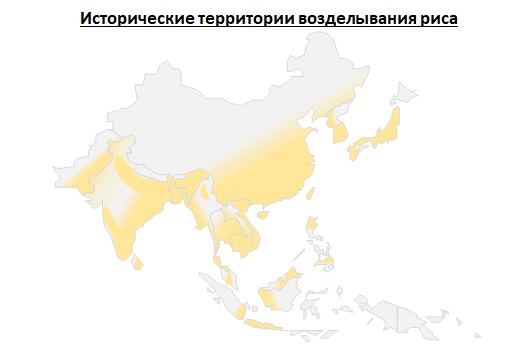 Рис. 1. Исторические территории выращивания рисаРис растет на заливных полях / рисовых чеках: каскады ровных полей, площадь каждого до нескольких гектаров, заливается водой на 15-20 см глубины. Постоянно приходится следить за ирригационной системой, вода должна поддерживаться на определенном уровне, а лишнее – сливаться соседям на нижний уровень каскада, не допуская при этом, чтобы собственное поле осушалось. В итоге создаются большие системы, которые для компенсации естественных потерь воды постоянно подпитываются от реки. На поле сажают пророщенный рис (стебель остаётся над водой), на строго определенном, выверенном веками расстоянии между «саженцами»: чуть ближе – не взойдёт, чуть дальше – меньше урожая, голод / смерть.В воду чеков запускают мальков карпов, раков и др., они улучшают урожайность и сами идут в пищу. После созревания урожая воду спускают, чтобы всем дружно подготовиться к новому сезону. Такая работа требует от всех сверхвысокой синхронности, ответственности и работоспособности. Стоит только запустить одно поле, лишить воды, позволить пойти паводку и т.д. – беда придёт ко всем. В рамках коллективистской рисовой культуры выжить можно только в общности, и ошибка нерадивого ее члена ведёт к уничтожению полей, голоду и смерти всех – взаимозависимость и взаимное дополнение индивида и общества.И, да, определять коллективистскую культуру через личностные черты и психологические особенности индивида – оксюморон, но западных исследователей это совсем не смущает…Таким образом, из традиционного рисового земледелия и связанного с ним образа хозяйствования проистекает высокая ценность идентичности, определяемой на базе совместной деятельности индивидов. Для выживания необходимо не только быть частью общности, но и не подводить её, так как ценой ошибки любого могла стать гибель всех, последнее сформировало ключевую особенность восточных цивилизаций. Этот деревенский образ организации стал для них определяющим на века.Западные же исследователи, антропологи и культурологи, игнорируя всю истинную сложность, искали уникальность Востока в пресловутых чувствах вины и «потери лица».Пламя конфликтов захлестнёт ВостокБазовые элементы природы различий между восточными и западными цивилизациями хорошо видны при рассмотрении типичных идентичностей их представителей (см. рис. 2). Можно выделить три группы: духовные (религия), социальные (родоплеменные, национальные, идеологические) и деятельностные (профессия). Чем жестче и важнее одна из идентичностей, тем меньше «пространства» для усиления других, тем слабее их субъективная важность для индивида.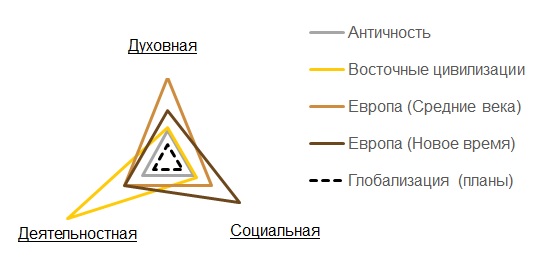 Рис. 2. Характерные для разных культур идентичностиВо времена античности был невысокий уровень развития технологий, а также низкие плотность и разнообразие социальных отношений / связей. По мере роста плотности происходила специализация, разделение, что формировало потребность в усилении идентичностей / принадлежности к какой-либо общности.Для восточных цивилизаций (Большая Индия, Китай и др.) изначально характерен очень высокий уровень потребности в необходимой для выживания совместной деятельности. В первую очередь речь идёт о сельском хозяйстве (жизни в джунглях и/или коллективистской рисовой культуре). Профессиональные городские сообщества здесь изначально имели много общих черт со средневековыми европейскими цехами, но в городские принципы переносился деревенский образ, и так, постепенно, через консервацию отношений дошли до каст. При этом высокий, самоподдерживающийся уровень коллективизма на Востоке не оставлял значительного места для религий и наций, их влияние всегда было вторичным.В средневековой Европе для идентичности наивысшим было воздействие религии, после Французской революции ее место стали занимать общественные институты политических наций. В исламском обществе духовные и социальные институты переплелись, вошли в резонанс и создали другой вариант западной цивилизации, столь же далёкий от Востока.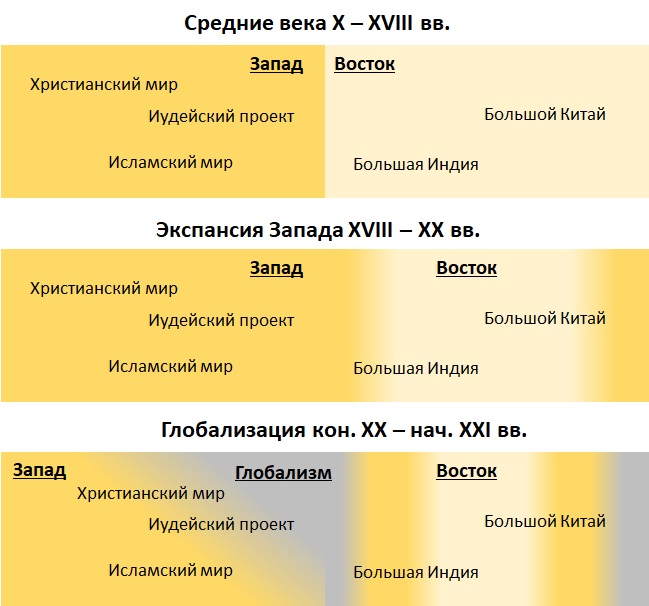 Рис. 3. Цивилизации Запада и ВостокаДо тех пор пока коллективная деятельность была необходима и обязательна для выживания, цивилизации Востока обладали высоким иммунитетом от влияния Запада, регулярно выкорчевывая следы чужеродного вмешательства (уничтожение христиан в Японии и Китае и др.). Однако по мере развития технологий и проникновения европейской политической культуры (рис. 3) обязательность высокого коллективизма размывалась и уходила. Пустота начала активно заполняться либо новыми религиозными и/или национальными идентичностями, либо усиливать уже имеющиеся.И, да, мир привык к конфликтам индуистов и мусульман, но вскоре нас перестанет удивлять и геноцид / изгнание мусульман-рохинджа буддистами, как, впрочем, и другие религиозные и национальные конфликты в Восточной Азии…Таким образом, в последние десятилетия западные цивилизации активно разрушаются глобалистами, мечтающими воссоздать античный мир путём уничтожения религий и народов, созвучного с реалиями былого Востока. Однако привести весь мир к ценностям и культуре восточных цивилизаций не выйдет, потому что высокими темпами идут давно запущенные процессы их деградации. Влияние западной культуры безвозвратно отравило и исказило уже и их.В ближайшие десятилетия Восток будет пылать. Столетиями игнорируемые и, казалось бы, незначительные противоречия обретут наполнение и смысл, приведут к конфликтам и/или массовому приятию людьми Востока смыслов и ценностей традиционных западных цивилизаций (религии, идеологии и др.).Религии ВостокаДвадцатый век подарил очень интересный формат – встречи / конгрессы представителей разных религий, по завершении которых принято публиковать и сборники докладов. Продираться через этот многоуровневый, наполненный сложным, противоречивым контентом дискурс за авторством представителей разных систем смыслов, да еще и в переводах, с риском значимой утраты содержания, есть настоящий ребус и игра разума. В итоге выхватить удается лишь самые верхние уровни, погруженные, правда, в свою привычную понятийную систему, онтологию… Однако все равно получается интересно.Будучи человеком восточноевропейской цивилизации / Русского мира, стоящего на привнесенных и адаптированных к местным особенностям краеугольных камнях – Платоне с Аристотелем плюс Православии, автор рассматривает восточные пути больше с позиции натуралиста-антрополога. В этой связи интересно кардинальное расхождение речей представителей западных / авраамических и восточных религий. В выступлениях первых чаще всего говорят о поисках Бога, пути к нему, изменении мира, словно перед нами бегущая за горизонт река и мы плывем по ней и говорим о цели пути. Речи вторых наполнены апелляциями к необходимости сохранения, удержания, отказа от конфликтов и борьбы, недеяния, словно перед нами лесное торфяное озеро, со временем неминуемо предназначенное стать стерильным болотом.Если смотреть с западных позиций, то эту ситуацию можно рассматривать как противостояние мужского (западные религии) и женского (восточные религии) начала, развития и стабильности, динамики и статики, каждое существует само по себе. Если смотреть с Востока, то это Инь и Ян, с изменчивостью и переходами.Интересно наблюдать, как представители восточных религий предлагают грядущее общемировое религиозное единство в формате синкретического соединения, т.е. выхолащивания и уничтожения традиционных западных систем смыслов. Все это подаётся в виде призыва к переходу на ненасильственные пути, отказу от войн, посягательств на свободу, полному доверию. У последнего даже есть персонифицированный символ – духовный глава тибетских буддистов, действующий Далай Лама XIV. Посмотрите сколько дифирамбов поют ему в глобалистских и научных кругах по всему миру.Звучит красиво, как будто человечеству предлагают заслуженный отдых на пенсии – не за что биться, нечем делиться. В качестве альтернативы пути к «концу света» авраамических религий предлагают стабильность кастовой Индии с ее отказом от воли и стремления к власти, из привычного нам ближе всего к этому признанное РПЦ ересью непротивление злу Л.Н. Толстого.По мере усложнения социальной структуры западные цивилизации пошли путём усложнения институтов, построения иерархии, отказа от аллюзий на семейные человеческие связи внутри пантеона богов. На Востоке избрали иной путь – из религиозных систем стали делать синкретические «пантеоны смыслов», беря часть ритуалов в одной религии, часть – в другой, а базовые принципы – в третьей. При этом происходило неофициальное игнорирование и отрицание всего масштаба религиозных систем за пределами взятых для использования аспектов.Синкретические построения неоднозначны, всем авторам присущи личные симпатии и антипатии, затрудняющие объективный взгляд на окружающий мир. У одного искажения практически незаметны, работы и суждения другого превращаются в набор сверхценных идей. В этом свете интересно разбирать поиски существования и анализ перспектив Буддийского проекта у симпатизирующих ему экспертов и исследователей.Совершенно нормальным является представление, согласно которому Индия, Китай, Япония, Корея и др. восточные культуры существуют только благодаря буддизму, который тысячелетиями скреплял воедино различные системы смыслов. Практически всё хорошее, например многообразие и принципы сосуществования Большой Индии, у этих авторов сводится к влиянию реликтов и наследия буддизма, равно как и синкретических культур других цивилизаций Центральной и Восточной Азии.Следуя схожей логике, все плохое, что происходит на территории бывшего Советского блока, можно «свести» к проблемам и ограничениям социализма. Точно так же можно дойти до идеи, что всё хорошее, что есть в ареале распространения авраамических религий, – лишь следствие вытесненного политеизма шумерского пантеона. Концентрируясь на чём-то одном, игнорируя влияние и вес разных факторов, можно сложить однобокую, паралогичную, внутренне непротиворечивую, но не имеющую отношения к действительности онтологию.Большая Индия и другие цивилизации / культуры Востока обеспечивали сосуществование различных систем смыслов не по причине возвышения одной из них. Возможность для сосуществования и терпимость появились не после прихода буддизма, а намного раньше. Цивилизации Востока имеют много сходных черт с античностью в средиземноморском регионе. Отсутствие претензии на абсолютную истину и доминирование позволяло спокойно уживаться, не забивая головы борьбой.Культуры / цивилизации Востока меняются, коллективизм ныне менее востребован, заполняя пустоту, растет значимость национальных и религиозных идентичностей. Пройдёт еще несколько десятилетий, привычные черты и болезни западных культур начнут быть более заметными. Агрессия и геноцид со стороны буддийских народов перестанут быть удивительным исключением, терпимость будет уходить.И, да, в попытке соединить западный и восточный подходы появился постмодерн – серая хмарь, где нет ни развития, ни стабильности…Таким образом, уход античного мира с Запада слабо отразился на Востоке, который ещё более полутора тысячелетий сохранял многие присущие античности черты. Из-за высокой важности идентичности, связанной с деятельностью, на религиозные, языковые и национальные различия зачастую не оставалось внутренних ресурсов, главное было – выжить. В основе совместного сосуществования различных религий и систем смыслов на Востоке лежит их вторичность и механизм политеистического формирования синкретических смыслов. В этом нет большой роли буддизма и любого из других вероучений, все они в равной мере вторичны.Важнейшую роль в формировании механизмов синкретического взаимодействия играет умение выборочного соединения элементов различных систем.Окончательная гибель античностиВ силу особенностей физической географии, климата, рисовой культуры и т.д. для восточных цивилизаций более характерен коллективизм, совместный труд, взаимное служение и взаимозависимость. Индивидуализм / жизнь вне общества была прямой и быстрой дорогой к гибели. Принадлежность к «коллективу» занимала очень много места в системе ценностей человека Востока, делая остальные идентичности менее значимыми.На западе ситуация была иной, появление претендующего на духовную монополию единобожия, отрицающего возможность политеистического / языческого бесконфликтного взаимного сосуществования, положило конец эпохе античности. На смену ей пришли Средние века, где ключевой идентичностью для критерия «свой-чужой» стала религия – номинации, течения и церкви христианства и ислама.В конце XVIII века на смену ослабевающим религиозным институтам пришли институты политических наций / национальных проектов. Если религиозные системы не были способны разрушить Восток, становясь лишь его частью (ислам и христианство в Большой Индии), то политическая культура Европы XIX века с формированием наций на фоне экономико-технологического разрушения традиционных форм добилась нетривиального результата (рис. 3). Практически вся общественная сфера на планете построена на понятийном аппарате Запада.Если бы культурно и цивилизационно победил Восток, общемировым сценарием, вместо привычных форм глобализации, был бы мир полисов, корпораций и кланов. Современные глобальные элиты не просто готовы к такому будущему, они мечтают о нём, так как религиозная и национальная идентичности ими отторгнуты. Переход в такой сценарий возможен лишь через Мировую катастрофу с разрушением христианства и ислама. Если с первым они справляются, то ко второму подступиться сложнее, уж очень сильно договорённостям мешает наличие государства Израиль, а убрать его – слишком дорого по последствиям.И, да, две тысячи лет назад апостол Пётр и Ко, создав Церковь, изменили историю, пророк Мухаммед основал халифат. Церковь совместно с халифатом вырвали мир из античности, куда его теперь пытаются всеми средствами вернуть окончательно оскотинившиеся мировые элиты…Таким образом, не стоит забывать, что план глобалистов очень схожи с попытками формирования неокастового общества, как и мечта «вернуть» античность и построить Мир полисов, корпораций и/или кланов. Будь их воля, основой мира стали бы культурные и цивилизационные традиции Востока, но два последних столетия очень сильно отравили восточные общества, переформатировав их под западноевропейские лекала.Эффект последнего мы в ближайшие десятилетия увидим в ещё большем ускорении не просто принятия христианства и ислама на Востоке, но и в разрушении принципов сосуществования других форм. Общества со слабыми религиозными и национальными идентичностями ушли в прошлое.Существует множество попыток разделения и описания цивилизаций Востока. Одной из самых известных является рассмотрение в логике индивидуализма и коллективизма, чувстве стыда и чувстве вины, феномене «потери лица» и т.д. Все описанные принципы вторичны, намного более важно обращение к феномену коллективистской рисовой культуры, лежащему в основе базовых реакций народов Большой Индии и Большого Китая. Акцент на коллективизме ведёт к искажениям представлений и о русской культуре – для неё, разумеется, характерна потребность индивида в общности для выживания, но обратной зависимости не было и нет: вспомним хотя бы Н.А.Некрасова – «Только не сжата полоска одна...»Другой цивилизационной проблемой является проникновение, врастание западноевропейских / атлантических элементов культуры во все мировые институции. В XIX-XX вв. влияние европейской политической культуры спровоцировало и поспособствовало распаду Большой Индии. После изгнания и геноцида мусульман-рохинджа буддистами из Мьянмы многие ранее неприемлемые вещи, по-видимому, перестали либо перестают быть таковыми. В ближайшие годы мы увидим большое количество конфликтов между некогда добрыми соседями.В последние десятилетия практически на наших глазах происходила гибель и распад того Востока, который имел множество общих черт с периодом античности. Культуры Востока при этом являются практически оптимальной моделью для построения одного из самых желанных глобалистских представлений о будущем – Мира корпораций, полисов и кланов. Без мировой катастрофы, разрушения религий и национальных проектов данный аттрактор недостижим.И, да, наибольшие шансы на сохранение иммунитета против усиливающейся глобализации и влияния западных смыслов – у Японии и Вьетнама, а вот страны Индокитая такой защитой не обладают.ИнтервьюЯков Сергиенко, руководитель консалтинговой компании "Яков и партнеры" (партнеры бывшего подразделения McKinsey в России)– По вашей оценке, во сколько обходится международным компаниям изоляция России?– Надо учитывать, что многие еще не подали отчетность, и она бывает непрозрачна и разнится в методологии. Основываясь на том, что компании уже заявили сами, на сегодняшний день мы оцениваем их потери в 80-100 миллиардов долларов.Важно понимать, что более 80% иностранных компаний в РФ все еще не отказались от своих активов в стране. Сумма упущенной выручки крупнейших компаний, объявивших о полном уходе или приостановке деятельности, по нашим оценкам, превысит 500 миллиардов долларов до 2025 года.– Какие отрасли российской экономики оказались самыми уязвимыми перед санкциями последнего года, сколько времени потребуется на их восстановление?– В первую очередь, это отрасли, которые были плотно завязаны на иностранных поставщиков, например, автомобилестроение. При этом в сфере микроэлектроники, есть интересный феномен: сама индустрия пострадала, но отечественные игроки, напротив, только выиграли за счет роста заказов.Также надо понимать, что санкции не в полной мере коснулись тех отраслей, которые могут быть наиболее уязвимы для удара. Это, например, фармацевтика и сельское хозяйство. В случае введения полномасштабных блокирующих санкций, данные индустрии могут быть весьма уязвимы.Еще одна категория компаний – игроки, которые уже были под санкциями, но не столь обширными. Они накопили определенные запасы оборудования и пока могут работать на нем. Но этот запас поддержит их еще два-три года, и, если они не найдут альтернатив или не разовьют собственные производства, им данная ситуация может создать неудобства. Это, например, наша нефтесервисная индустрия.Но в целом урок таков: компаниям необходимо как можно быстрее адаптироваться к новой реальности и развивать производство в России или искать поставщиков в дружественных странах, если спрос на внутреннем рынке не может оправдать разворачивание его производства на нашей территории.– Учитывая то, как поменялся рынок, изменились ли ваши клиенты?– Наш клиент помолодел и стал более амбициозным. Но если серьезно, с приходом 2022 года запросы действительно поменялись. Если раньше большинство из них касались периода планирования в три-пять лет, то сегодня проекты как бы поляризовались. Часть клиентов ищут ответы на проблемы и вопросы крайне прикладного характера, которые возникли здесь и сейчас. А часть, наоборот, задумались о своем месте и роли в новой реальности и поэтому просят нас заглянуть "за горизонт", на отрезке 10-20 и даже 30 лет.С точки зрения прикладных запросов, естественно произошло сильное смещение в зону увеличения устойчивости компаний, перестроения цепочек поставок, диверсификации рынков. Многие озаботились вопросами покупки бизнесов компаний, ушедших из страны, настолько, что это направление мы вывели в независимую компанию.Интересно, что ряд игроков почувствовали во всей этой ситуации окно возможностей, и поэтому довольно значительная часть проектов сегодня у нас касается оптимизации продуктовой линейки и создания новых продуктов, развития региональных сетей и проникновения на рынки и отрасли, смежные с основным бизнесом.– Как вы оцениваете перспективы России в этом году? Будет ли рост около 1%, как ожидают в правительстве?– В краткосрочной перспективе давать оценку роста довольно сложно ввиду того, что очень много факторов могут внезапно измениться. Но, если смотреть в чуть более долгосрочной перспективе, то мы ожидаем, что российская экономика будет расти в среднем примерно на 2,4% в ежегодном выражении до 2040 года. Предпосылки для этого простые: восстановление разорванных производственных цепочек, переориентация компаний, ведущих ВЭД, на новые рынки. Развитие локального производства взамен утерянным поставкам от западных компаний.Кстати, мы работаем с компаниями из разных стран, и многие из них присматриваются к возможности наращивания сотрудничества с Россией. Однако надо понимать, что сегодня есть ряд ограничений, связанных с такими инициативами. Первое – это сложности в проведении платежей, второе – риск вторичных санкций, третье – общая осторожность с точки зрения возможных инвестиций. Сейчас многие компании внимательно наблюдают за продажей бизнесов, решивших покинуть страну, и за открывающимися нишами.В свою очередь российский бизнес также ищет возможности диверсифицировать свое предложение в другие страны. Например, очень многие отмечают рынок ОАЭ как довольно свободную территорию, и я говорю не только с точки зрения легкости регулирования, но и с точки зрения конкуренции. Многие российские компании оказались на голову выше местных конкурентов и уже ощутили это, расширив свою географию и легко заняв выгодные позиции на рынке. Учитывая потенциал рынка и потребности наших клиентов, мы развиваем наше предложение в ОАЭ: Рас-эль-Хайма, Дубай, Абу-Даби. В ближайшее время мы расширим присутствие на рынке ряда эмиратов и начнем предлагать там услуги для компаний. В Саудовской Аравии также есть хороший потенциал с точки зрения двусторонних инвестиций.Схожие тенденции видны и в Индии, откуда я только что вернулся из бизнес-миссии, которую мы организовывали для ряда российских компаний. Обе страны явно выиграют от развития торговли и экономических связей, и российский бизнес наконец начал серьезно воспринимать этот рынок.– С Индией, кажется, немного другая история: она просто, пользуясь случаем, покупает российское сырье со скидкой. Или это не так? Есть другие проекты?– Индия находится на пороге 20-30 летнего периода динамичного роста, что требует от них уже сейчас задуматься о мерах обеспечения энергетической и продовольственной безопасности. Как показал опыт нашего взаимодействия с индийскими партнерами, наиболее актуальными являются вопросы обеспечения стабильных поставок российского сырья, при этом, в первую очередь интересны все виды удобрений, нефтехимия и металлургический уголь.Чтобы избежать ситуации, когда российские поставщики просто продают в Индию сырье с глубоким дисконтом, кажется разумным рассмотреть варианты создания совместных производств в Индии и интеграции российских производителей в следующие переделы производственной цепочки.Для российских компаний это может быть особенно интересно, в свете большого объема ликвидности в рупиях, которая уже накопилась в объеме примерно 30 миллиардов долларов, и продолжает накапливаться со скоростью два-три миллиарда ежемесячно. Эти деньги могут и должны быть использованы для создания совместных производств в Индии, с целью последующего экспорта продукции в Россию, что позволит сбалансировать торговлю между странами и обеспечить совместным компаниям значительную долю на растущем индийском рынке.Одним из таких проектов может стать создание специальной экономической зоны для российских компаний с доступом к портовой, железнодорожной и энергосетевой инфраструктуре. Мы со своей стороны уже ведем обсуждение данного вопроса с рядом российских и индийских игроков. В целом, по нашим оценкам, если правильно развернуть там бизнес, то потенциально положительный экономический эффект от взаимодействия двух стран может достигать 200 миллиардов долларов.– А Китай?– Если говорить о Китае, то компании оттуда сейчас очень внимательно приглядываются к наращиванию взаимодействия с российской добывающей отраслью с точки зрения замещения машин и других производственных элементов. Огромный потенциал есть в автопроме, авиапроме. Тут китайские коллеги готовы и уже активно развивают локальное производство. В целом компании из Китая, Ирана, Турции и других стран хотят работать в России и рассматривают возможности по покупке бизнесов.– Учитывая такую трансформацию, как вы думаете, нужна ли сейчас России масштабная приватизация? Если да, то какие отрасли и компании могли бы принять в ней участие? Приведет ли она к структурной перестройке экономики?– После первого шока сейчас очевидно, что на российском рынке настало время новых инвестиционных возможностей, которых не было в последние 30 лет. То, каким образом Россия воспользуется этим окном возможностей, во многом определит технологичность и конкурентоспособность продукции российских предприятий, а также темпы роста экономики на горизонте 5-10 лет. Принципиальной отличительной особенностью этого периода может стать превалирование институционализированного частного капитала в инвестициях, снижение роли государственных банков и институтов развития, а также фокус на повышение инвестиционной доходности и эффективности активов при общем контроле государства за развитием стратегических отраслей. При этом я бы не сказал, что речь идет о приватизации государственных активов, скорее изменении и развитии частного сектора.– Заставляет ли нынешний кризис компании отказываться от "зеленой" повестки и вопросов экологии?– Тема стала менее популярна в том числе ввиду того, что появились задачи с очень коротким горизонтом: как вести внешнеторговые отношения, как привлекать квалифицированные кадры, как подстроиться под новый рынок и так далее. По нашим оценкам, менее 5% руководителей в России сейчас озабочены вопросами экологии. Интересно, что примерно столько же россиян обозначили данную тему как важную при рассмотрении того или иного работодателя.– Вы, кстати, недавно выпустили отчет по будущему угля. Какой вы видите динамику энергопотребления в РФ в ближайшие пять лет? Какие отрасли или сектора экономики, на ваш взгляд, станут ключевыми потребителями? А какие, напротив, могут показать отрицательную динамику?– Мы ожидаем, что энергопотребление в России будет расти примерно на 0,6% ежегодно до 2050 года, при этом более 70% первичного потребления энергии в России приходится на нефть и природный газ, уголь отвечает сейчас за всего около 11% генерации, и там будет незначительное снижение. С точки зрения структуры промышленность, транспорт и домохозяйства обеспечат в общей сложности 85% потребления энергии.Основной рост, конечно, обеспечит промышленность, потребление там будет расти на 2,4-2,7% ежегодно, в целом она будет отвечать примерно за 37% потребления. Потребление энергии домохозяйствами будет расти в среднем на 1,4% ежегодно до 2030 года включительно, на них будет приходиться примерно четверть потребляемой энергии. Отрицательную динамику покажет автотранспорт, за счет распространения более энергоэффективных электромобилей.– А что с энергетикой в Европе? Как вы оцениваете развитие газовых отношений с Россией?– Европа нацелена отказаться от наших энергоносителей, и не только от газа, но и угля, и других видов топлива. Благодаря мягкой и короткой зиме и вливанию более чем 1,2 триллиона евро в различные меры и программы поддержки им удалось избежать катастрофического развития событий. Тем не менее мне кажется полностью отказаться от нашего топлива в ближайшие годы им все же не удастся.– Многие на Западе ожидали, что санкции нанесут сокрушительный удар по российской экономике и финансовой системе. Этого не произошло – почему? И каковы перспективы новых инициатив, например, цифрового рубля в текущих условиях?– Россия остается одной из передовых стран с точки зрения развития платежных систем как с точки зрения клиентского опыта, так и с точки зрения инфраструктуры. Уверен, что мы внедрим цифровой рубль в ближайшие годы.Пожалуй, главным трендом будет открытый банкинг, когда банки активней обмениваются информацией о клиентах друг друга. ЦБ уже принял ряд важных шагов в этом направлении, например, с 2024 года открытие некоторых API (Application Programming Interface, программный интерфейс приложения – ред.) станет обязательным, это существенно поменяет ландшафт банковского рынка.И мы ожидаем что банки начнут активней соревноваться за клиентов. Надеюсь, это будет борьба, которая только пойдет на руку клиентам как с точки зрения опыта, так и с точки зрения ценового предложения.В целом мы наблюдаем растущий спрос на формулирование обновленных стратегий не только у крупных банков, но и банков среднего и небольшого размеров.Если говорить о трансграничных платежах, по мере того, как будет формироваться все больше и больше региональных систем взаиморасчетов, для нас будет открываться все больше рынков и возможностей. Уверен, что передовой опыт России может оказаться полезен очень многим странам, а если так, то и реинтеграция страны в глобальные денежные потоки – не за горами.– Как поменялась отрасль консалтинга с начала 2022 года?– Высшей лигой управленческого консалтинга всегда считались всего три компании. Они вместе занимали около 50% рынка. Остальное в основном приходилось на профильные фирмы в различных добывающих отраслях, таких как нефть, газ или горнорудная индустрия. Отдельный сегмент занимали компании большой четверки со своим предложением в области стратегии. В целом в 2021 году рынок управленческого консалтинга можно было оценить в 50-55 миллиардов рублей. Несмотря на уход компаний "большой тройки" (McKinsey, BCG, Bain – ред.), спрос на профессиональные услуги не исчез. Изменились стратегии клиентов, географическая направленность и темы, но потребность в профессиональных сервисах осталась. Сейчас мы – крупнейшая компания стратегического консалтинга в стране. Наш оборот составил примерно пять-шесть миллиардов рублей, это примерно в два раза больше, чем Bain до их ухода, и на порядок выше остальных компаний отрасли в России.– А как шел процесс трансформации у вас?– Еще когда я руководил офисом McKinsey в СНГ, я чувствовал определенные рамки и ограничения, которые формировала большая фирма. Исторически консалтинг перестраивается раз в 30 лет в ответ на изменения мира. Но если раньше отрасль менялась довольно плавно, сейчас, как мне кажется, – период революционных изменений. То, что произошло, стало стимулом для того, чтобы переизобрести консалтинг в России и в целом. Я собрал группу партнеров, которые разделяют эти идеи, и каждый из которых внес что-то свое в новую компанию. Мы вступили в диалог глобальной фирмой и уже в середине мая изменения в структуре собственности зафиксировали формально. В результате в новой компании остались те, кто плотно связал свою судьбу с Россией и при этом хотел построить международный бизнес.– Судя по вашим оценкам, вы очень позитивно смотрите в будущее?– Знаете, я живу и работаю в России, потому что хочу жить здесь и строить лучшую жизнь для себя, своих родных и всех нас. Мне кажется, это ощущение разделяют и остальные коллеги.До событий февраля нас было около 700 человек – в какой-то момент нас осталось всего 120. Сейчас нас уже почти 300. В основном, это опытные сотрудники из международных консалтинговых компаний, ведущих инвестбанков, юридических фирм, иностранных компаний, покинувших Россию. А сейчас еще добавляются и сотрудники из крупных промышленных организаций, нефтедобывающих компаний и так далее. Так что да, я оптимистично смотрю на будущее нашей страны.– Подобное изменение структуры сотрудников как-то отразилось на том, как себя видит компания сейчас?– Мне кажется мы уже шире, чем консалтинг в классическом его восприятии. Если раньше большую часть экспертизы мы получали от большой фирмы, то сейчас мы выстраиваем собственную экспертную сеть партнерств с аналитическими центрами, исследовательскими агентствами, консалтинговыми компаниями в более чем 180 странах и на всех континентах. Мы постоянно добавляем контакты с новыми экспертами по интересующим нас темам и географиям. Это получается зачастую эффективнее, чем просто переосмысление других проектов, как было раньше в рамках глобальной компании.– Еще вы много пишете про рынок труда, в том числе о том, что люди готовы вернуться, на себе ощущаете этот тренд?– Да. Уже есть те, кто вернулся, возвращается и собирается вернуться. Например, недавно к нам из Азии вернулся один из партнеров, который долгое время руководил направлением больших данных и искусственного интеллекта в СНГ, странах Ближнего Востока и Африки в McKinsey. Вместе с ним мы начали развивать собственные продукты, связанные с большими данными и искусственным интеллектом.В моменте нам приходится сейчас запускать по семь-десять проектов в месяц, в связи с чем мы активно растем в том числе за счет найма людей с большим опытом в ключевых индустриях. Кстати, мы много работаем напрямую с акционерами. И наша фабрика талантов начала работать не только на нас, но на них, и мы стали в том числе поставщиком лучших управленческих кадров высшего звена. Поэтому, как говорится, мы находимся "в активном поиске" новых людей, в поисках разнообразных задач и быстрого роста.– Если сказать одной фразой, чем вы занимаетесь в вашей компании?– Я бы сказал, что мы строим международную компанию с русским сердцем.Новости экономики, обществаЭкономика, финансы, фондовые рынкиПравительство утвердило механизм стабилизации цен на часть товаровПравительство России утвердило дополнительный механизм стабилизации цен на социально значимые продовольственные товары первой необходимости, соответствующее постановление опубликовано на портале правовой информации."Утвердить прилагаемые исключения в отношении соглашений, заключаемых органами государственной власти субъектов Российской Федерации с хозяйствующими субъектами в целях стабилизации цен на товары, включенные в перечень отдельных видов социально значимых продовольственных товаров первой необходимости, в отношении которых могут устанавливаться предельно допустимые розничные цены", - говорится в тексте постановления.Как отмечает Федеральная антимонопольная служба (ФАС), принятие документа будет способствовать стабилизации цен на социально значимые товары и повышению их доступности для граждан, что особенно актуально для органов власти новых регионов.ФАС подчеркивает, что соглашения будут носить добровольный характер и станут мерой, направленной на сдерживание цен. При этом регионы будут самостоятельно определять необходимость подписания таких соглашений и позиции товаров, в отношении которых они будут заключаться.Общество Пожизненное за госизмену, за дестабилизацию — 20 лет. Какие еще законы подписал ПутинПрезидент России Владимир Путин подписал целый ряд законов, которые ужесточают наказания, связанные с обвинениями в терроризме, диверсиях и госизмене.Так, госизмена (ст. 275 УК) теперь предусматривает наказание вплоть до пожизненного срока заключения. Под статью попадает шпионаж, выдача иностранцам гостайны, переход на сторону противника или оказание финансовой, консультационной или любой другой помощи государству, чьи действия направлены против РФ.Предыдущая версия закона предусматривала максимальное наказание до 20 лет заключения со штрафом до полумиллиона рублей.Диверсии, терроризмНаказание за «Террористический акт» (ст. 205 УК) теперь предусматривает до 20 лет лишения свободы. Ранее – до 15. Минимальный срок за акт международного терроризма увеличен с 10 до 12 лет. Также с 5 до 7 лет увеличено минимальное наказание за вербовку или вовлечение в совершение террористических преступлений. За пособничество терроризму минимальный срок увеличен с 10 до 12 лет. Ужесточается наказание за участие в террористическом сообществе, теперь виновным грозит от 10 до 15 лет лишения свободы, когда как ранее — от 5 до 10 лет.По статье 281 УК «Диверсия» за действия, направленные на повреждение объектов транспортной инфраструктуры и жизнеобеспечение населения, нанесение вреда людей для подрыва экономической и обороноспособности РФ, увеличен предельный срок наказания до 20 лет, ранее он составлял 15 лет.Госдума одобрила эти поправки 18 апреля 2023 года. Их подготовкой занимался глава комитета по безопасности и противодействию коррупции Василий Пискарев. По его словам, принятие поправок необходимо для «защиты страны от угроз, которые исходят от Украины и ее западных спонсоров». Такое заявление он сделал после теракта в Санкт-Петербурге, в результате которого погиб блогер Владлен Татарский (Максим Фомин).Военные и гособоронзаказПутин наделил ополченцев Донбасса и других добровольцев, участвующих в боевых действиях в ДНР и ЛНР с 12 мая 2014 года, статусом ветерана боевых действий. Также документ наделяет статусом ветерана лиц, заключивших контракт с организациями, содействующими выполнению задач ВС РФ в ходе спецоперации. Кроме того, Путин одобрил поправку о статусе инвалида боевых действий для этой категории лиц, если они стали инвалидами в ходе выполнения боевых задач.Президент также подписал закон, предусматривающий лишение приобретенного гражданства за дискредитацию ВС РФ, создание угроз нацбезопасности, терроризм, оборот наркотиков, подделку документов, призывы к экстремизму, организацию мятежа и другие преступления.Также закон сокращает число требований более чем к 20 категориям лиц и позволяет в упрощенном порядке получить гражданство после заключения контракта о прохождении военной службы на срок не менее года.Также Путин подписал закон об обязательной дактилоскопии добровольцев, заключивших контакт с ВС РФ и выполняющих задачи — в том числе за пределами России. Ранее на таких граждан распространялся статус военнослужащих, однако их дактилоскопических данных не было в реестре.Еще один подписанный закон устанавливает, что военный персонал для миротворческой деятельности комплектуется на добровольной основе военнослужащими, прошедшими предварительную специальную подготовку. Ранее в миротворческой деятельности могли участвовать лишь контрактники ВС РФ.Кроме того, президент наделил Центробанк России правом перечислять денежное довольствие военным. Также выплаты могут проводить кредитные организации, одобренные правительством. Сейчас таких организаций 77, это, по данным авторов закона, создавало предпосылки доступа третьих лиц к персональным данным личного состава ВС РФ.Изменения коснулись и КоАП РФ, президент подписал закон об исключении кратного административного штрафа для головного исполнителя гособоронзаказа за включение в себестоимость затрат, не связанных с производством продукции. Штраф исполнителя в случае получения излишнего дохода свыше 1 млн руб. составит 3 — 5 млн руб.Вейпы и «наркомания»Путин также подписал закон, запрещающий продажу вейпов несовершеннолетним. Закон также ужесточает правила продажи: с 1 июня 2023 года устройства потребления никотинсодержащей продукции можно будет купить только в магазинах и павильонах, будет запрещена дистанционная торговля. Также будет запрещено выкладывать товар на прилавок и демонстрировать его на торговом объекте. Для снижения спроса на продукцию будет запрещено применение любых скидок с цены подобных устройств. Закон распространяется и на безникотиновые устройства.Также подписан закон, по которому медосвидетельствование (осмотр и медисследования) исключается из процедур для постановки диагноза «наркомания». По каким критериям будет устанавливаться данный диагноз, не уточняется.«Статьей 2 Закона № 323-ФЗ установлено, что наркомания является заболеванием, обусловленным зависимостью от наркотического средства или психотропного вещества», — говорилось в заключении социального комитета Совета Федерации.Кроме того, подписан закон, позволяющий уничтожать нелегальный алкоголь без решения суда. Отмечается, что это сократит расходы бюджета на хранение контрафактной продукции. Аналогичный механизм предусмотрен для уничтожения санкционных товаров – запрещенной для ввоза в РФ продукции. Уничтожением нелегального алкоголя займется Росалкогольрегулирование.ГосслужащиеТакже Путин подписал закон о повышении предельного возраста ряда госслужащих. Так, гражданин, достигший предельного возраста пребывания на гражданской службе, сможет поступить на гражданскую службу для замещения должности. Назначение на такую должность осуществляет президент, с гражданином подписывается срочный контракт.Предельный возраст для госслужбы – 65 лет. На гражданских служащих, замещающих должности, назначение на которые и освобождение от которых осуществляются президентом, при продлении срока гражданской службы не распространяется ограничение, связанное с достижением ими возраста 70 лет.Также приняты поправки в ФЗ «О безопасности». Теперь президент РФ наделен полномочиями защищать граждан страны от решений международных органов, противоречащих российскому законодательству или интересам.***Эксперты вычислили потолок зарплат для сотрудников без образования Две трети работодателей не требуют от соискателей наличие образования при трудоустройстве. Этот пункт отсутствует в 66% вакансий, посчитали в hh.ru.В то же время отсутствие требований к образованию чаще всего компенсируется необходимостью иметь опыт от 1 до 3 лет.Кроме того соискатели без диплома могут претендовать на зарплату до 105 тысяч рублей. Это своеобразный потолок дохода для таких соискателей. Зарплаты выше 155 тыс. руб. для людей без образования встречаются только в продаже недвижимости и оптовой торговле.Высшее образование указывает в объявлении о работе каждый пятый работодатель. А каждый десятый - среднее специальное. По итогам 1 квартала 2023 года, общее количество вакансий без каких-либо указаний на наличие диплома превысило 1,5 млн.Наиболее часто объявления без требований об образовании можно встретить в Москве и области, Санкт-Петербурге, Краснодарском крае, Свердловской области и Республике Татарстан. В этих регионах на такие вакансии приходится почти половина объявлений о работе.Далеко не всегда работодатель требует профильный диплом. "Высшее образование само по себе является ценностью, потому что оно формирует определенный стиль мышления, умение работать с информацией и по-хорошему учит учиться. Поэтому даже если человек не работает строго по своей специальности, в этом нет ничего страшного", - говорит Ирина Колесникова, Декан факультета международного бизнеса и делового администрирования РАНХиГС.Почти четверть вакансий без требований о работе приходится на розничные сети: продавцов, менеджеров по продажам или по работе с клиентами. Также среди специальностей, а которые легко устроиться без образования, рабочий персонал, водители, экспедиторы, складские работники, курьеры и диспетчеры.Из "белых воротничков" чаще всего работодатели не обращают внимание на образование в ИТ-специалистов. Только треть вакансий для них содержит требование об образовании, сообщили в Superjob. Среди соискателей также становится меньше кандидатов с дипломом, хотя пока они составляют большинство. К примеру, закончивших вуз программистов PHP, сейчас на рынке 75%, а в 2020 году было на 3% больше. Популярность высшего образования в этой сфере снижается за счет большого количества выпускников онлайн-курсов. Правда, работодатели к такому образованию относятся настороженно - 15% компаний заявили, что не готовы нанимать выпускников и студентов онлайн-курсов, говорится в исследовании IT-школы SkillFactory и сервиса Зарплата.ру.Полезная информацияВ опыт управленцаМентор, коуч или трекер: кого выбрать для роста своего стартапа Сегодня начать бизнес намного легче чем, к примеру, 10-15 лет назад. Начинающим предпринимателям доступно огромное количество возможностей и информации в свободном доступе. Но вместе с этим есть иллюзия "легких и быстрых денег" и поэтому статистика выживания новых бизнесов все еще неутешительна: 90% стартапов проваливаются, из них 20% не переживают первый год. Хорошая новость в том, что при запуске бизнеса можно еще до старта максимально все просчитать, проанализировать и запуститься с минимальными рисками и при поддержке более опытного наставника: ментора, трекера или коуча. В чем разница между этими специалистами и как именно каждый из них может помочь начинающему бизнесмену, рассказала предприниматель, бизнес-трекер и коуч руководителей Полина Рягоева.МенторЧаще всего ментора привлекают в той сфере, в которой планируется бизнес: производство, продажи, оказание услуг. Ментор - это профессионал, который, как правило, имеет большой опыт работы в том или ином бизнесе, либо сам является действующим предпринимателем и помогает начинающим коллегам развиваться за счет того, что делится с ними своим опытом и знаниями в этом направлении бизнеса.Ментор - уже преуспевший в бизнесе человек, встречи с которым вдохновляют, мотивируют, помогают идти вперед и не сдаваться.Преимущество ментора в том, что он знает все "подводные камни" в этом деле и может помочь предотвратить большое количество ошибок и неверных действий со стороны начинающего предпринимателя. Ментор делится своим опытом в том, какие инвестиции требуются при запуске бизнес-проекта, помогает своему менти (ученику) рассчитать емкость рынка и целевую аудиторию, подготовить операционную модель и составить финансовый план, поддерживает и отвечает на все возникающие вопросы. Ключевое в менторстве - включенность двух сторон в достижение результата, но ментор не несет ответственности за успех проекта или личностное развитие менти, а делится своим опытом и старается поддержать достижение этих целей.Грамотный ментор никогда не будет навязывать вам свое субъективное мнение и убеждать, что его предложение или решения являются единственно возможными. Задача профессионала - помочь вам комплексно посмотреть на свой бизнес-проект, увидеть все возможные последствия его запуска, выстроить грамотную стратегию развития. Это в итоге помогает сократить возможные риски, сэкономить деньги и время начинающего предпринимателя.Эффективность менторства для нового развивающегося бизнеса подтверждается результатами последних исследований. Например, согласно American Express Business Blueprint, 92% из опрошенных руководителей малых бизнесов сходятся в том, что работа с ментором оказывает непосредственное влияние на успех предприятия.КоучВ отличие от ментора, коуч не передает свои знания, а раскрывает внутренний потенциал человека для решения конкретных задач и достижения поставленных целей с фокусом на будущих результатах и сегодняшних действиях.Мы вполне можем сами сесть и прописать свои цели. Скорее всего, вы это уже делали, но большая часть наших целей так и останется на бумаге. И не потому, что нам не хватает мотивации, а потому уже на этапе формулировки целей мы пошли не туда. Когда речь идет про бизнес за этим "не туда" могут последовать серьезные потери, а еще хуже, когда это ведет "в никуда", то есть вообще нет вектора движения.Когда приходит время действовать, на начинающего предпринимателя нападают страх, сомнения, возникают разного рода препятствия и обстоятельства. Самостоятельно преодолевать все это требует большого внутреннего ресурса, дисциплины, навыков саморегуляции. Поддержка коуча в этот момент - это дополнительный ресурс, понимание происходящего, определение оптимальных решений, подъем энергии. Каждая сессия - возможность скорректировать свою траекторию движения, увидеть и преодолеть препятствия, зарядиться решимостью.Поэтому в последнее время все больше компаний привлекают коучей на стратегические сессии, приглашают их для руководителей и сотрудников. Микробизнесу решиться на такое вложение сложнее. Но игра стоит свеч.Коучинг полностью построен на идее мышления о мышлении. Если вы глубоко понимаете природу того, как вы думаете, то вы не попадаете в ситуации, когда вы не знаете, что делать.При работе с настоящим профессионалом коучинг может дать заметные результаты за короткий срок. Коуча стоит выбирать по нескольким критериям:1) Специалист должен находится в своей области там, где вы хотите быть. Мы называем это "быть продуктом своего продукта".2) Коуч передает вам свою философию через конкретный навык.3) Коуч видит то, что не видите вы. Это можно понять и почувствовать на первой сессии.На этих принципах стоит коучинг - быть примером для клиента. Давать конкретные навыки. Видеть намного больше и понимать в разы глубже.Безусловно, как и любой другой специалист помогающих профессий, коучи постоянно находятся в обучении и супервизии.Работа с коучем не всегда связана непосредственно с бизнесом и будет полезна любому человеку, который хочет преодолеть расстояние между своим нынешним состоянием, и тем, кем он хочет быть. Если ранее хорошего коуча могли позволить себе исключительно обеспеченные люди, сегодня это стало такой же обычной практикой как обращение к психологу или терапевту.Согласно исследованию американского Института коучинга, 86% владельцев бизнесов, воспользовавшихся услугами коуча, утверждают, что эта инвестиция окупилась.ТрекерТрекинг в бизнесе - относительно новое явление, возникшее в 2013 году как методология Фонда развития интернет-инициатив. Трекинг представляет собой микс различных методик, включающий в себя и коучинг, и менторство, и консалтинг.Для чего трекер стартаперу? Трекер поможет увидеть начинающим предпринимателям на раннем этапе, есть ли в бизнесе деньги, может ли этот бизнес потенциально окупаться, а если нет - лучше сразу отказаться от идеи или переформулировать концепцию, чем потратить время и массу ресурсов в пустую.Трекер формулирует предположения и проверку гипотез как из одной точки прийти в другую и оптимизировать время и ресурсы для этого маршрута.Простыми словами трекер понимает, на чем сфокусироваться предпринимателю, помогает принимать решения на основе данных, полученных в результате проверки гипотез.В отличие от ментора, для трекера не имеет значение сфера, в которой развивается стартап. Трекер обладает рядом универсальных методик, проверенных на определенном количестве стартапов и, анализируя сильные стороны и запросы бизнеса, он разрабатывает оптимальную стратегию развития: оптимизирует внутренние процессы, внедряет новые бизнес-модели, усиливает маркетинг.Эффективность работы трекера обычно видна в изменениях, произошедших после его прихода. Это может быть, например, запуск нового направления или существенное увеличение показателей в конкретных направлениях или в целом в обороте. Результат может измеряться в деньгах, в единицах продаж, в количестве лидов или клиентов и т.д. Обязательно измеримая метрика.Сила трекера как профессионала определяется его опытом работы с разными бизнесами. В отличие от ментора или коуча, трекер не занимается обучением, а помогает выстроить эффективную систему, настроить работу, повысить результативность.Кто именно вам нужен?Давайте подведем итог. Ментор, коуч и трекер - все эти специалисты работают с бизнесом как на этапе запуска, так и с целью масштабирования и развития проектов. Ментор ценен прежде всего как эксперт и наставник в конкретной сфере бизнеса, коуч фокусируется непосредственно на работе с мышлением бизнесмена, поскольку масштаб мышления собственника равен масштабу его бизнеса. Трекер делает упор на развитии компании или отдельных ее направлений, независимо от сферы деятельности.К какому специалисту следует обратиться именно вам? Однозначного ответа на этот вопрос нет. Очевидно только то, что сегодня намного выгоднее "купить" чужой опыт или работу с наставником, чтобы сократить время и расходы на тестирование своих собственных идей и гипотез. Зачем "изобретать велосипед", если есть уже опробованные и проверенные схемы запуска того или иного бизнеса, есть люди, которые готовы передать вам эти схемы.Для стартапера, который находится в начале пути, работа с ментором, возможно, будет лучшим решением. Благодаря гибкости и индивидуальности подхода, которую подразумевает менторинг, процесс наставничества идеально настраивается под запросы клиента и быстро приносит заметные результаты.Лично я потеряла на своем первом бизнесе 5 лет и 8 млн рублей и, если бы мне тогда, в 2007 году сказали, что можно "купить" чей-то опыт и обойтись меньшими потерями, я бы, без сомнений, согласилась.Когда бизнес-проект успешно запущен и человек уже понимает основные бизнес-процессы, наступает этап, когда встает вопрос о развитии компании, найме сотрудников, делегировании, возникает масса сомнений, предприниматель сталкивается с новыми страхами и ограничениями. Главная задача коучинга - помочь вам найти в себе ресурсы для быстрого движения к новым целям и усилить ваши сильные предпринимательские качества, показать, что вы обладаете гораздо большим потенциалом и готовы к экспоненциальному росту.Коуч знает, что нужно сделать с мышлением клиента, чтобы запланированное изменение гарантированно произошло и при этом не случилось выгорание или нервный срыв. Важно понимать, что вы не продвигаетесь в каком-то деле или ваше дело не растет чаще всего из-за ваших ограничений, страхов, установок. Именно с ними работает коуч, "перепрошивая" клиента, избавляя его от навязчивых мыслей и помогая уверенно двигаться к намеченным целям.Трекер может быть включен в проект как на старте, так и в процессе развития и запуска новых направлений бизнеса, может как предложить новые решения, так и исправить неочевидные ошибки.Для начинающего предпринимателя помощь со стороны может оказаться ключевым условием успеха его бизнеса. Может показаться, что инвестировать в ментора, коуча или трекера на начальных этапах нецелесообразно, но опыт показывает обратное. Такие бизнес-проекты быстро крепнут и стремительно набирают обороты. Важно понимать, что конкретно требуется лично вам и, исходя из запроса, подбирать под себя специалиста, исходя из отклика, рекомендаций, доверия и личных предпочтений. В этом случае ваши вложения гарантированно окупятся, а результаты будут максимально быстро заметны.Познавательный блокАнекдоты, цитаты, афоризмыВпечатление, которое производит на мужчину обнаженная женщина в чулках, коренным образом отличается от впечатления, которое производит на женщину, обнаженный мужчина в носках. ***— Вы гарантируете, что средства пойдут именно детям? — Все мы чьи-то дети... ***— Пишите: "Я, находясь в трезвом уме и здравой памяти, хочу подарить свою квартиру..." — Простите, а это точно тотальный диктант? ***Гидрометцентру следовало бы поучиться точности прогнозов у коммунальщиков. Те безошибочно угадывают, когда начнётся весеннее похолодание, и накануне отключают отопление. ***Монолог белоруса:Мне не нравится, что Беларусь ассоциируется у многих с картошкой. Мне больше нравится БелАЗ. Большая машина, мощный двигатель, колеса подходят для езды по бездорожью, кузова хватит привезти всю картошку с огорода за один раз.Афоризмы"Самая великая победа в жизни — победа над своим негативным мышлением" (Сократ)."Время — это способ, которым Вселенная проверяет наши желания на истинность. Наверное, поэтому мы почти никогда не получаем все сразу" (Э. Сафарли)."Если ты собираешься в один прекрасный день создать что-то великое, помни — один прекрасный день — это сегодня" (С. Спилберг)."Делай, что можешь, с тем, что у тебя есть, и там, где ты находишься" (Т. Рузвельт)."Великие дела нужно совершать, а не обдумывать их бесконечно" (Ю. Цезарь)."Те, кто озаряет жизнь других, не останутся сами без света" (Дж. Мэтью Барри)."Человек никогда не сможет написать новую страницу в своей жизни, если он постоянно перелистывает и перечитывает старые" (П. Коэльо)."Я очень часто в голове составляю сценарий моей жизни… и я получаю удовольствие… удовольствие от того, что в этом сценарии всё искренне и взаимно…" (Г.О. Марсель)."Ты никогда не переплывешь океан, если будешь бояться потерять берег из виду" (Х. Колумб)."Сделай жизнь вокруг себя красивой. И пусть каждый человек почувствует, что встреча с тобой — это дар" (О. Χaйям)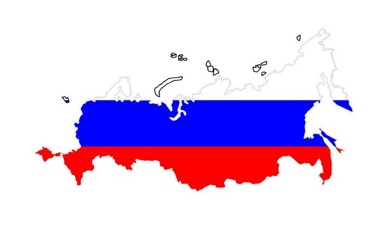 ПОЛИТИЧЕСКАЯПАНОРАМАБюллетень подготовлен по материалам: общественно-политических журналов («Политический класс», «РБК», «Политический журнал», «Кто есть кто», «Россия-XXI», «Эксперт», «Трибуна», «Секрет фирмы», «Российская Федерация», «Бизнес», «Искусство управления», «Россия в глобальной политике», «Большая политика», «Карьера», «Континент», «Bisnessweek» и другие – всего более 30); электронных версий свыше 40 общероссийских газет и стран ближнего зарубежья; около 90 сайтов Интернет; а также на основе собственных источников информации.